H. AYUNTAMIENTO CONSTITUCIONAL SAN JUAN DE LOS LAGOS, JALISCO, 2015-2018EN SAN JUAN  DE LOS LAGOS,  JALISCO  SIENDO LAS  10:25 DIEZ HORAS  CON VEINTICINCO MINUTOS DEL DIA 30 DE JUNIO DEL AÑO 2016 DOS MIL DIECISEIS , POR 		LO  QUE  ESTANDO  REUNIDOS  EN  EL  SALON  DE  SESIONES  LOS  REGIDORES  QUE.	TEGRAN  EL  H.  AYUNTAMIENTO  DE  SAN JUAN  DE  LOS  LAGOS,  SE PROCEDE  Ay	'/;-'"?-	. ..,,';.•-	LEBRAR ESTA SESION ORDINARIA, Y ACTO CONTINUO EL SERVIDOR PUBLICO; .f·.'"··	ARGADO   DE  LA   SECRETARIA      DE  ESTE   AYUNTAMIENTO    PROCEDERA   A   TOMAR:i	.	,;·	Lfs;yA	DE	ASISTENCIA	Y	EN	SU	CASO	HACER	LA	CORRESPONDIENTE\	.   ,	D.E     LARATORIA  DE  QUORUM  LEGAL------------------------------------.  1-   AY UNTA MIE NTO   :..9"'&	'>""/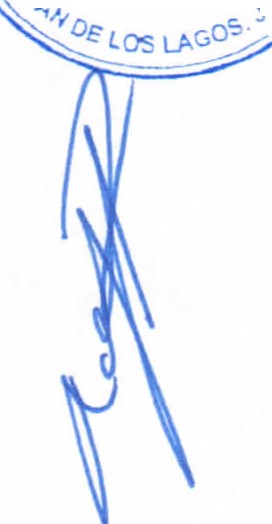 PRESIDENTE MUNICIPAL.- C. ALEJANDRO DE ANDA LOZANO .- ----------------PRESENTE.REGIDORA MUNICIPAL .- C. RUTH ARCELIA GUTIERREZ MARTIN.- ----------PRESENTE. REGIDOR MUNICIPAL.- C. JOSE GUADALUPE BUENO MARTINEZ .- -----------PRESENTE . REGIDORA MUNICIPAL .- MTRA. MARCELA BECERRA VilLA.- ----------------PRESENTE .REGIDOR MUNICIPAL.- C. ANGEL HERNANDEZ CAMPOS.- ----------6-------PRESENTE . REGIDORA MUNICIPAL- MTRA IRMA LETICIA REYNOSO NAVARRO .- ------PRESENTE. REGIDOR MUNICIPAL .- C. BENJAMIN ATILANO ESCOTO.- ------------------------PRESENTE . REGIDORA MUNICIPAL.- LIC. JESSICA ELIZABETH PADILLA DE LUNA.- ----PRESENTE. SINDICO MUNICIPAL.- LIC. PABLO ESTEBAN GONZALEZ RAMIREZ.- --------PRESENTE. REGIDOR MUNICIPAL.-. MTRO. JAVIER PADILLA LOPEZ- -----------------_t:----AUSENTE.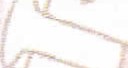 REGIDORA MUNICIPAL.- C. ADRIANA FLORES ZERMEÑO .- --------11------------PRESENTE.REGIDOR MUNJCIPAL.- DR. ANTONIO GALLARDO ALVAREZ.- -----------------PRESENTE . REGIDOR MUNICIPAL.- DR. FLAVIO ALEJANDRO DE ANDA DE ANDA- -----PRESENTE . REGIDOR MUNICIPAL.-   C. JOSE ANTONIO GUILLEN ARGUELLES .- ----------PRESENTE .---------------SEÑORES REGIDORES, PARA EFECTO DE DAR INICIO A LA SESION ORDINARIA DE AYUNTAMIENTO  CORRESPONDIENTE A ESTA FECHA, SE TIENE UNA ASISTENCIA DE 13 TRECE REGIDORES INCLUYENDO  AL  PRESIDENTE  MUNICIPAL , SIN JUSTIFICAR SU INASISTENCIA HASTA ESTE MOMENTO EL REGIDOR MUNICIPAL MTRO . JAVIER PADILLA LOPEZ; POR LO QUE EXISTE QUORUM LEGAL PARA SU REALIZACION , Y POR LO TANTO LOS ACUERDOS QUE SE TOMEN SERAN VALIDOS , EN CONSECUENCIA SE PROCEDE A DESAHOGAR  Y PROVEER EL SIGUIENTE:- - -- - - -- - - - - - - - - - - - - - - - - - - - - ORDEN DEL DIA- - - - - - - - - - - - - - - - - - - - - - - - - - - -L- LISTA DE ASISTENCIA Y DECLARATORIA DE QUORUM.- ACUERDO.- ESTE PUNTO DEL ORDEN DEL DIA SE ENCUENTRA DEBIDAMENTE DESAHOGADO, TODA VEZ QUE AL INICIO DE ESTA SESION SE TOMO LISTA DE ASISTENCIA Y SE HIZO LA DECLARATORIA DE QUORUM LEGAL.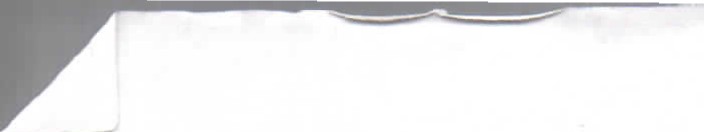 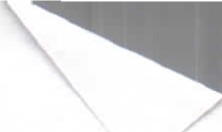 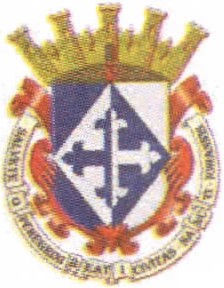 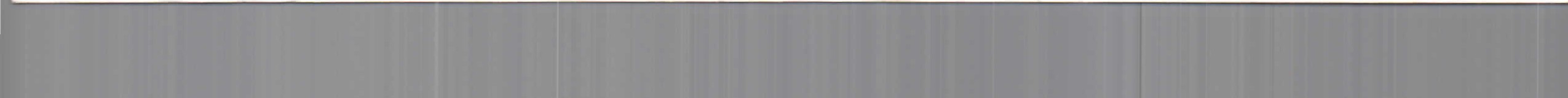 30  DE  JUNIO  DEL AÑO 2016Página 1de 1511.-              RA, APROBACION Y FIRMA DEL ACTA DE LA SESION ORDINARIA NUMERO10 DE FECHA 09 DE JUNIO DEL AÑO 2016 DOS MIL DIECISEIS .- ACUERDO .- POR 13 TRECE VOTOS A FAVOR DE LOS REGIDORES PRESENTES QUE CORRESPONDE A UNA MAYORlA CALIFICADA, SE APRUEBA EL CONTENIDO DE LA MISMA  Y  SE FIRMA PARA CONSTANClA..-   LECTURA   Y   APROBACION   DEL   ORDEN   DEL   DIA.-   ACUERDO.-   UNA   VEZ7:-<..r--"'''<:.	_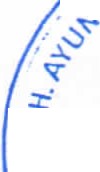 ft,s	METIDO  A CONSIDERACION  EL ORDEN DEL DIA, PREVIAMENTE  CIRCULADO, ES OBADO  POR  13 TRECE  VOTOS  A FAVOR  DE LOS REGIDORES  PRESENTES  QUE,	® C  r	SPONDE A UNA MAYORIA CALIFICADA.1<1'        SECRETAq 'A  o-AYUNTA M i f.NT'Ql	.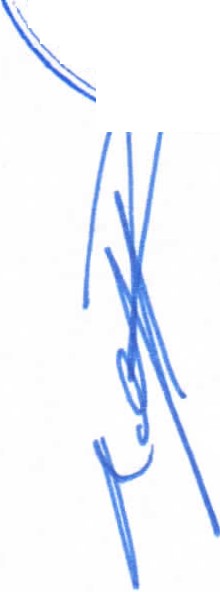 STANCIA.-SIENDOLAS   10:50  DIEZ  HORAS   CON   CINCUENTA   MINUTOS ,  SEto t.AGos   .,."     CORPORA  A  LA  SALA  DE  SESIONES,  EL  REGIDOR  MUNICIPAL  MTRO .  JAVIERPADILLA LOPEZ; POR LO QUE A PARTIR DE ESTE MOMENTO SE CUENTA CON LA ASISTENCIA Y VOTO DE 14 CATORCE REGIDORES MUNICIPALES , INCLUYENDO AL PRESIDENTE MUNICIPAL .IV.- EL C. ALEJANDRO DE ANDA LOZANO, PRESIDENTE MUNICIPAL , MEDIANTE SU OFICIO NUMERO 095-HM2/AS/2016 , DE FECHA 24 DE JUNIO DEL 2016, SOLICITA PARA SU ANALISIS , DISCUSION Y EN SU CASO APROBACJON DE LA P MODIFICACION REALIZADA AL PRESUPUESTO DE EGRESOS MUNICIPALES 2016, CON LAS AMPLIACIONES Y REDUCCIONES , TANTO EN LO INGRESADO COMO EN LO EGRESADO , CON EL FIN DE CUBRIR LAS NECESIDADES DE LAS DIFERENTES AREAS QUE CONFORMAN NUESTRO MUNICIPIO , EN LA FORMA QUE SE EXPONDRA EN EL PLENO DE ESTE H. AYUNTAMIENTO, INFORMACION DETALI:ADA EN LOS FORMATOS ANEXOS EN CD QUE SERIAN ENTREGADOS PARA SU CONSULTA DE LOS MONTOS EXPUESTOS Y QUE AHÍ SE ESPECIFICARAN A DETALLE. A LA VEZ TAMBlEN SE SOLICJTA DE SU ANALISIS Y APROBACION DEL ACTA DE COPLADEMUN DE FECHA 23 DE JUNIO DEL 2016, PARA LA VALIDACION DEL LISTADO DE OBRAS CORRESPONDIENTES AL RAMO 33, EJERCICIO FISCAL 2016 Y QUE ENCONTRARA A DETALLE EN EL FORMATO ANEXO AL PRESENfE .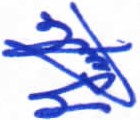 ACUERDO.- POR 14 CATORCE VOTOS A FAVOR DE LOS REGIDORES PRESENTES , QUE CORRESPONDE A UNA UNANIMIDAD, SE AUTORIZA EL USO DE LA VOZ AL C.P. SIXTO ALEJANDRO VILLALOBOS CRUZ, ENCARGADO DE LA HACIENDA MUNICIPAL, PARA QUE EXPONGA ANTE ESTE PLANO DEL AYUNTAMIENTO LA 1a MODIFICACION REALIZADA AL PRESUPUESTO DE EGRESOS MUNICIPALES 2016; UNA VEZ EXPUESTO Y DISCUTIDO EL PUNTO EN MENCION, ASI COMO ATENDIDOS ALGUNOS CUESTIONAMIENTOS; SE APRUEBA EN LO GENERAL Y EN LO PARTICULAR, POR EL MISMO NUMERO DE VOTOS DE LOS REGIDORES PRESENTES , INCLUYENDO AL PRESIDENTE MUNICIPAL , LA PRIMERA MODIFICACION AL PRESUPUESTO DE EGRESOS DEL EJERCICIO FISCAL 2016, PARA PASAR DE UN PRESUPUESTO INICIAL DE $177,835,613.00 (CIENTO SETENTA Y SIETE MILLONES OCHOCIENTOS TREINTA Y CINCO  MIL  SEISCIENTOS  TRECE  PESOS  00/100  M.N .)  A  UN  PRESUPUESTO  DE$241,966,447.00 (DOSCIENTOS CUARENTA Y UN MILLONES NOVECIENTOS SESENTA YSEIS  MIL  CUATROCIENTOS   CUARENTA   Y   SIETE  PESOS  00/100  M.N.),   COMO   SE DESCRIBE EN LOS FORMATOS ANEXOS AL PRESENTE EN FORMA IMPRESA Y EN CD QUE  SE  RESGUARDA  EN  LA  SECRETARIA  DE  ESTE  AYUNTAMIENTO .  DE  IGUAL MANERA  SE RATIFICA  EL ACTA DE REUNION  DEL COPLADEMUN  DE FECHA 23 DE JUNIO DEL 2016 DONDE FUERON PRJORIZADOS  LOS PROYECTOS DIRECTOS POR UN MONTO DE $9,036,131.30 (NUEVE MILLONES TREINTA Y SEIS MIL CIENTO TREINTA Y UN  PESOS  30/ 100  M.N.)  Y  PROYECTOS  COMPLEMENTARIOS   POR  UN  MONTO  DE$3,872,627.70 (TRES MILLONES OCHOCIENTOS SETENTA Y DOS MIL SEISCIENTOS VEINTISIETE  PESOS 70/100 M.N.) PARA SUMAR UN MONTO TOTAL POR EJERCER DE$12,908,759.00 (DOCE MILLONES NOVECIENTOS  OCHO MIL SETECIENTOS CINCUENTA Y NUEVE PESOS 00/ 100 M.N.) DEL FONDO DE APORTACIONES DE INFRAESTRUCTURA SOCIAL MUNICIPAL (RAMO 33). CON FUNDAMENTO EN LOS ARTICULOS 35, 37 FRACCION JI Y IV; 38 FRACCION VID; 38 BIS ; 47 FRACCION JI Y XI; 79, 80, 124, 125 Y 12630 DE JUNIO  DEL AÑO 2016Página 2 de 15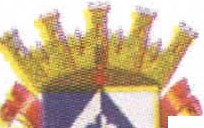 1	1	:/ti	'l1	11 SESION  ORDINARIA  DE  AYUNTAMIENTO'EY  DEL  GOBIERNO  Y  LA   ADMINISTRACION   PUBLICA   MUN1CIPAL  DELESTADO  DE  JALISCO ; ARTÍCULO  205  FRACCION  VI,  Y  DEMAS  APLICABLES  DE  LA LEY DE HACIENDA MUNICIPAL DEL ESTADO DE JALISCO.DE LO ANTERIOR SE SOLICITA DE SU APROBACION PARA LLEVAR  A CABO LA SUSCRIPCION DE NUESTRO MUNICIPIO AL CONVENIO DE COLABORACION Y	PARTICIPACION PARA LA IMPLEMENTACION Y OPERACION DEL PROGRAMA "FOCOCI 2016" (FONDO CÓMUN CONCURSABLE PARA LA INFRAESTRUCTURA) , DE SER APROBADO EL TOTAL DEL PRESUPUESTO , LA OBRA SERIA:PAVIMENT ACION EN CONCRETO HIDRAULICO CALLE AMATISTAS DE LA CALLE ESMERALDA A LA CALLE TOPACIO EN LA COLONIA LAS MORAS III, CON UN MONTO DE $2, 000,000.00 (DOS MILLONES DE PESOS 00/100 MN.)LA TOTALIDAD  DE LA OBRA  CON UNA  INVERSION  Y MONTO DE $2,000,000.00 (DOS MILLONES DE PESOS 00/100 M.N.) APORTACION  TOTAL DE CARACTER ESTATAL .ASI MISMO SOLICITA DE SU APROBACI0N  PARA  FACULTARSE  EN  SU FUNCION DE PRESIDENTE MUNICIPAL, ASI COMO AL LIC. PABLO ESTEBAN GONZALEZ RAMIREZ, SINDICO MUNICIPAL, A EL L.C.P .F. RAFAEL PADILLA ROUGON, ENCARGADO DE LA  SECRETARIA  GENERAL,  C.P.  SIXTO ALEJANDRO VILLALOBOS CRUZ, ENCARGADO DE LA HACIENDA PUBLICA MUNICIPAL Y AL ING. RAMON PADILLA PADILLA DIRECTOR DE OBRAS PUBLICAS	MUNICIPALES , TODOS DE ESTE H. AYUNTAMIENTO, PARA CONCURRIR A LA CELEBRACION DEL CONVENIO CORRESPONDIENTE QUE SE SUSCRIDIRA CON EL GOBIERNO ESTATAL.CON EL PROPOSITO DE DAR CABAL CUMPLIMIENTO CON LA NORMATIVIDAD ESTABLECIDA MEDIANTE LOS CONVENIOS RESPECTIVOS, SOLICITA SE DETERMINEN COMISIONES EN LA FORMA QUE ESTIMEN CONVENIENTE, QUE SE ENCARGUEN DE VIGILAR QUE SE DE CUMPLIMIBNTO CON TODAS Y CADA UNA DE LAS ACCIONES QUE SE LLEVARAN A CABO DENTRO DEL MUNICIPIO EN EL MARCO DEL CONVENIO SUSCRITO; •EL GOBIERNO MUNICIPAL SE ÚBLIGA A EJECUTAR BAJO  SU RESPONSABILIDAD LA OBRA OBJETO DEL CONVENIO QUE SE AUTORIZA CONFORME A LO QUE DISPONE LA LEY DE OBRAS PUBLICAS DEL ESTADO DE JALISCO, EN LOS TERMINOS Y CONDICIONES QUE SE PACTEN;  ASIMISMO PARA LOS EFECTOS QUE DISPONEN LOS ARTICULOS 2°, FRACCION II Y 3° FRACCION III, EN RELACION CON LOS ARTICULOS 5° TERCER PARRAFO Y 13, FRACCIÓN 1, (INCISO A), TODOS DE LA LEY DE DEUDA PUBLICA DEL ESTADO PARA QUE AFECTE LAS PARTICIPACIONES  FEDERALES QUE CORRESPONDAN AL MUNICIPIO DE SAN JUAN DE LOS LAGOS, JALISCO, PARA QUE EN CASO DEINCUMPLIMIENTO   DE  LAS  OBLIGACIONES	QUE  ASUMA  EL  GOBIERNO MUNICIPAL,  REALICE  LAS  RETENCIONES  NECESARIAS   PARA  LA  OBRA	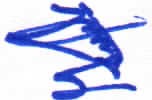 DESCRITA EN EL ENTENDIDO DE QUE SI LA OBRA FUESE CONTINUADA DURANTE POSTERIORES EJERCICIOS PRESUPUEST ALES, SE PRORROGARA AUTOMATICAMENTE LA MENCIONADA  AUTORIZACION  PARA  AFECTACION DE LAS APORTACIONES  DEL EJERCICIO FISCAL 2016.30  DE  JUNIO  DEL AÑO 2016Página 3 de 15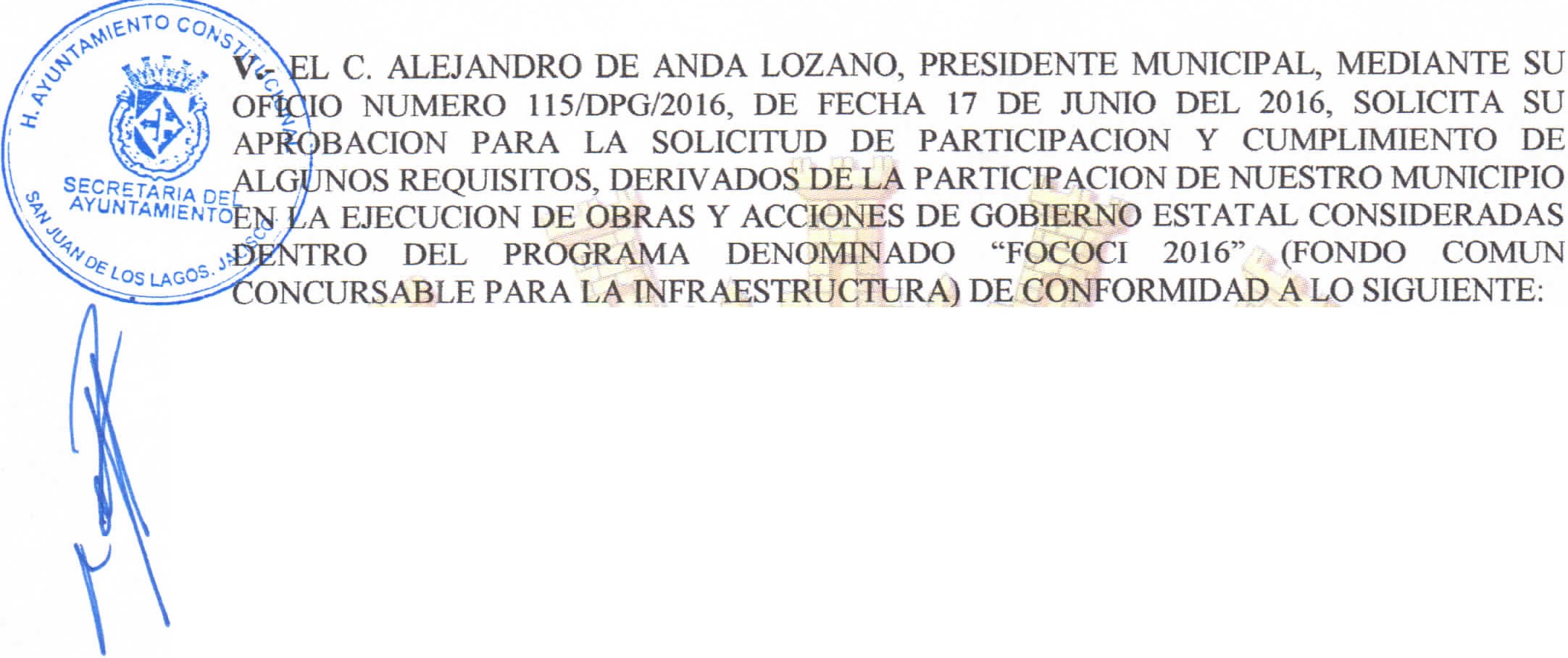 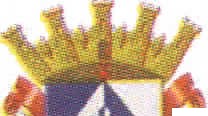 .	'1	''1	11 SESION ORDINARIA DE AYUNTAMIENTOaO.· POR 14 CATORCE VOTOS A FAVOR DE LOS REGIDORES PRESENTES , QUE CORRESPONDE A UNA UNANIMIDAD , SE APRUEBA, EL INCISO A) DE LA PRESENTE  SOLICITUD,  AUTORIZANDO  LLEVAR  A  CABO  LA  SUSCRIPCION  DE-:::-=NUESTRO  MUNICIPIO  AL CONVENIO DE COLABORACION  Y PARTICIP ACION  PARA IMPLEMENTACIO N  Y  OPERACION  DEL  PROGRAMA  "FOCOCI  2016" (FONDO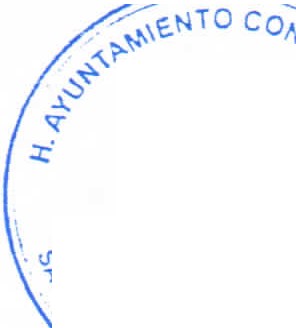 i,,7,""; --: , d .	CONCURSABLE    PARA   LA   INFRAESTRUCTURA) ,  CON   LA   SECRETARIA   DEm f PL	ACION , ADMINISTRACION Y FINANZAS DEL GOBIERNO DEL ESTADO DE JALIS O, EN LA OBRA DENOMINADA:\  1.1'        SECR TAR IA DE	J">:;.    AYUNTAM IENTOL  o· /	•	PAVIMENTACION	EN	CONCRETO	HIDRAULICO	DE	LA	CALLE0o/	) ·->'' .	AMATISTAS , DEL  TRAMO  COMPRENDIDO  DE  LA  CALLE  ESMERALDA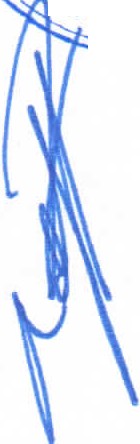 Los LAGos	A  LA  CALLE  TOPACIO  DE  LA  COLONIA  LAS  MORAS  III,  CON  UNMONTO DE $2,000,000.00 (DOS MILLONES DE PESOS 00/100 M.N.).DE IGUAL MANERA SE APRUEBA EL INCISO B), PARA FACULTAR EN SU CARACTER DE PRESIDENTE MUNICIPAL AL C. ALEJANDRO  DE  ANDA  LOZANO, ASI  COMO  AL LIC. PABLO ESTEBAN GONZALEZ RAMIREZ EN SU  CARACTER  DE   SINDICO MUNICIPAL , AL L.C.P.F. RAFAEL PADILLAROUGON EN SU CARACTER DE SERVIDOR PUBLICO ENCARGADO DE LA SECRETARIA DEL AYUNTAMIENTO , AL C.P. SIXTO ALEJANDRO VILLALOBOS CRUZ EN SU CARACTER DE  ENCARGADO  DE  LA HACIENDA MUNICIPAL Y POR ULTIMO AL ING . RAMON PADILLA PADILLA EN SU CARACTER DE DIRECTOR DE OBRAS PUBLICAS MUNICIPALES , PARA CONCURRIR  A LA CELEBRACION DEL CONVENIO CORRESPONDIENTE , ANTE LA SECRETARIA DE PLANEACIO N, ADMINISTRACION Y FINANZAS DEL GOBIERNO DEL ESTADO DE JALISCO, EN RAZON DEL PROYECTO A DESARROLLAR  MENCIONADO  EN EL INCISO A.DE IGUAL MANERA Y CON EL PROPOSITO DE DAR CABAL CUMPLIMIENTO A LA NORMATIVIDAD ESTABLECIDA, MEDJANTE LOS CONVENIOS RESPECTIVOS SE APRUEBA EL INCISO C), FORMANDO LA COMISION DE VIGILANCIA Y CUMPLIMIENTO DE LA OBRA DEN OMINADA EN EL IN CISO A). PRESIDIDA POR EL REGIDOR MUNICIPALC. ANGEL HERNANDEZ CAMPOS PRESIDENTE DE LA COMISION EDILICIA DE OBRAS PUBLICAS Y COMO VOCALES : LOS REGIDORES MUNICIPALES C. JOSE GUADALUPE BUENO MARTINEZ Y DR. FLAVIO ALEJANDRO DE ANDA DE ANDA.POR ULTIMO SE APRUEBA EL INCISO D), EN EL CUAL SE AUTORIZA AL GOBIERNO MUNICIPAL ,_    OBLIGARSE   A   EJECUTAR   BAJO   SU   RESPONSABILIDAD    LA   OBRAOBJETO DEL CONVENIO EN MENCION , CONFORME A LO QUE "QISPONE LA LEY DE OBRAS PUBLICAS DEL ESTADO DE JALISCO, EN LOS TERMINOS Y CONDICIONES QUE SE PACTEN ; ASIMISMO PARA LOS EFECTOS QUE DISPONEN LOS ARTICULOS 2°, FRACCION TI Y 3° FRACCION  III, EN RELACION CON LOS ARTICULOS  5° TERCERPARRAFO Y 13 FRACCION I, (INCISO A), TODOS DE LA LEY DE DEUDA  PUBLICA DEL ESTADO, PARA QUE SE AFECTEN LAS PARTICIPAOONES FEDERALES QUE CORRESPONDAN AL MONICIPIO DE SAN JUAN DE EOS LAGOS, JALISCO;  PARA QUE EN CASO DE INCUMPLIMIENTO DE LAS OBLIGACIONES QUE ASUMA EL GOBIERNO MUNICIPAL , SE REALICEN LAS RETENCIONES NECESARIAS , HASTA POR LA CANTIDAD DE $2,000,000.00  (DOS MILLONES .DE PESOS  00/100 M.N.), PARA  LA OBRA EN MENCION , EN EL ENTENDIDO DE QUE SI  LA  OBRA  FUESE  CONTINUADA DURANTE POSTERIORES EJERCICIOS PRESUPUEST ALES, SE PRORROGARA AUTOMATICAMENTE LA MENCIONADA AUTORIZACION PARA AFECTACION DE LAS PARTICIPACIONES  FUTURAS .CON FUNDAMENTO EN LOS ARTICULOS 27, 35, 37 FRACCION  11 Y IV;  47 FRACCION  1, 11, XI Y XIII; 52 FRACCION I Y II; 63, 66 Y 67 DE LA LEY DEL GOBIERNO Y LA ADMINISTRA CION PUBLICA MUNICIPAL  DEL ESTADO DE JALISCO.VI.- EL  C. ALEJANDRO DE ANDA LOZANO, PRESIDENTE MUNICIPAL, MEDIANTE SU OFICIO NUMERO 116/DPG/2016, DE FECHA 22 DE JUNIO DEL 2016, SOLICITA SU APROBACION PARA LA SOLICITUD DE PARTICIPACIÓN Y CUMPLIMIENTO DE ALGUNOS REQUISITOS , DERIVADOS DE LA PARTICIPACIÓN DE NUESTRO MUNICIPIO EN LA EJECUCION DE OBRAS Y ACCIONES DE GOBIERNO FEDERAL CONSIDERADAS DENTRO DEL PROGRAMA DENOMINADO "PROGRAMAS DE DESARROLLO REGIONAL 2016" DE CONFORMIDAD  A LO SIGUIENTE :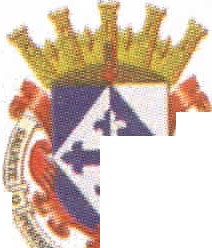 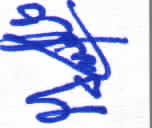 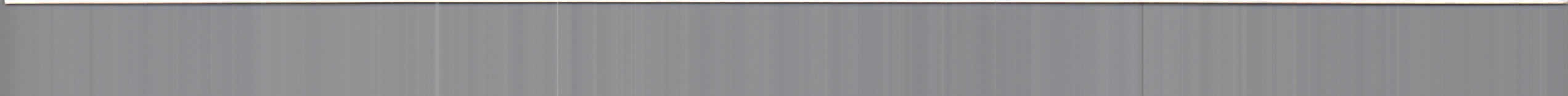 30  DE  JUNIO  DEL AÑO 2016Página 4 de 1511 SESION ORDINARIA DE AYUNTAMIENTO,...PflfbE LO ANTERIOR SE SOLICITA DE SU  APROBACION PARA LLEVAR A CABOLA SUSCRIPCION DE NUESTRO MUNICIPIO AL CONVENIO DE COLABORACION Y PARTICIPACION PARA LA IMPLEMENTACION  Y  OPERACION  DE "PROGRAMAS DE DESARROLLO REGIONAL 2016", DE SER APROBADO EL TOTAL DEL PRESUPUESTO , LA OBRA SERIA:2° ETAPA DE PAVlMENTACION DE LA AVENIDA LAZARO CARDENAS ENTRE LA CALLE DE JOSEFA ORTIZ DE DOMINGUEZ Y LA CALLE 16 DE SEPTIEMBRE EN LA COLONIA EL ROSARIO, CON UN MONTO DE $ 3, 000,000.00 (TRES MILLONES DE PESOS 00/100 MN .)B) ASI MISMO SOLICITA DE SU APROBACION PARA FACULTARSE EN SU FUNCIÓN DE PRESIDENTE MUNICIPAL, ASÍ COMO AL LIC. PABLO ESTEBAN GONZALEZ RAMIREZ , SÍNDICO MUNICIPAL, A EL L.C.P.F. RAFAEL PADILLA ROUGON,	ENCARGADO DE LA SECRETARIA GENERAL, C.P. SIXTO ALEJANDRO VILLALOBOS CRUZ, ENCARGADO DE LA HACIENDA PÚBLICA MUNICIPAL Y AL ING. RAMÓN PADILLA PADILLA DIRECTOR DE OBRAS PUBLICAS	MUNICIPALES , TODOS DE ESTE H. AYUNTAMIENTO , PARA CONCURRIR A LA CELEBRACION DEL CONVENIO CORRESPONDIENTE QUE SE SUSCRIBIRA CON EL GOBIERNO ESTATAL.C) CON EL PROPOSITO DE DAR CABAL CUMPLIMIENTO CON LA NORMATIVIDAD ESTABLECIDA MEDIANTE LOS CONVENIOS RESPECTIVOS , SOLICITA SE DETERMINEN COMISIONES EN LA FORMA QUE ESTIMEN CONVENIENTE, QUE SE ENCARGUEN DE VIGILAR QUE SE DE CUMPLIMIENTO CON TODAS Y CADA UNA DE LAS ACCIONES QUE SE LLEVARAN A. CABO DENTRO DEL MUNICIPIO EN EL MARCO DEL CONVENIO SUSCRITO.D) EL GOBIERNO MUNICIPAL SE OBLIGA A EJECUTAR BAJO  SU RESPONSABILIDAD LA OBRA OBJETO DEL CONVENIO QUE SE AUTORIZA CONFORME A LO QUE DISPONE LA LEY DE OBRAS PÚBLICAS DEL ESTADO DE JALISCO, EN LOS TÉRMINOS Y CONDICIONES QUE SE PACTEN ; ASÍ MISMO PARA LOS EFECTOS QUE DISPONEN LOS ARTÍCULOS 2°, FRACCIÓN II Y 3° FRACCIÓN ID, EN RELACION CON LOS ARTÍCULOS 5° TERCER PARRAPO Y 13, FRACCIÓN I, (INCISO A), TODOS DE LA LEY DE DEUDA PÚBLICA DEL ESTADO PARA QUE AFECTE LAS PARTICIPACIONES FEDERALES QUE CORRESPONDAN AL MUNICIPIO DE SAN JUAN DE LOS LAGOS, JALISCO, PARA QUE EN CASO DE INCUMPLIMIENTO	DE LAS OBLIGACIONES  QUE ASUMA EL GOBIERNO MUNICIPAL , REALICE LAS RETENCIONES NECESARIAS PARA LA OBRA DESCRITA EN EL ENTENDIDO DE QUE SI LA OBRA FUESE CONTINUADA DURANTE POSTERIORES EJERCICIOS PRESUPUESTALES , SE PRORROGARA AUTOMATICAMENTE LA MENCIONADA AUTORIZACION  PARA  AFECTACION DE LAS APORTACIONES DEL EJERCICIO FISCAL 2016.ACUERDO.- POR 14 CATORCE VOTOS A  FAVOR  DE  LOS  REGIDORES  PRESENTES, QUE CORRESPONDE A UNA UNANIMIDAD , SE APRUEBA , EL INCISO A) DE LA PRESENTE SOLICITUD, AUTORIZANDO LLEVAR A CABO LA SUSCRIPCION DE NUESTRO MUNICIPIO AL CONVENIO  DE  COLABORACION  Y PARTICIP ACION  PARA LA IMPLEMENTACION Y OPERACION DEL "PROGRAMA DE DESARROLLO REGIONAL 2016", CON LA SECRETARIA DE PLANEACION , ADMINISTRACION Y FINANZAS DEL GOBIERNO DEL ESTADO DE JALISCO,  EN LA OBRA DENOMINADA:2° ETAPA DE PAVlMENT ACION DE LA AVENIDA LAZARO CARDENAS, DEL TRAMO COMPRENDIDO  ENTRE LA CALLE DE JOSEFA ORTIZ DE DOMINGUEZ Y LA CALLE 16 DE SEPTIEMBRE EN LA COLONIA EL ROSARIO, CON UN MONTO DE INVERSION DE $ 3, 000,000.00 (TRES MILLONES DE PESOS  00/100 MN.).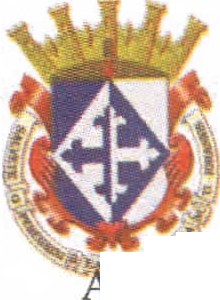 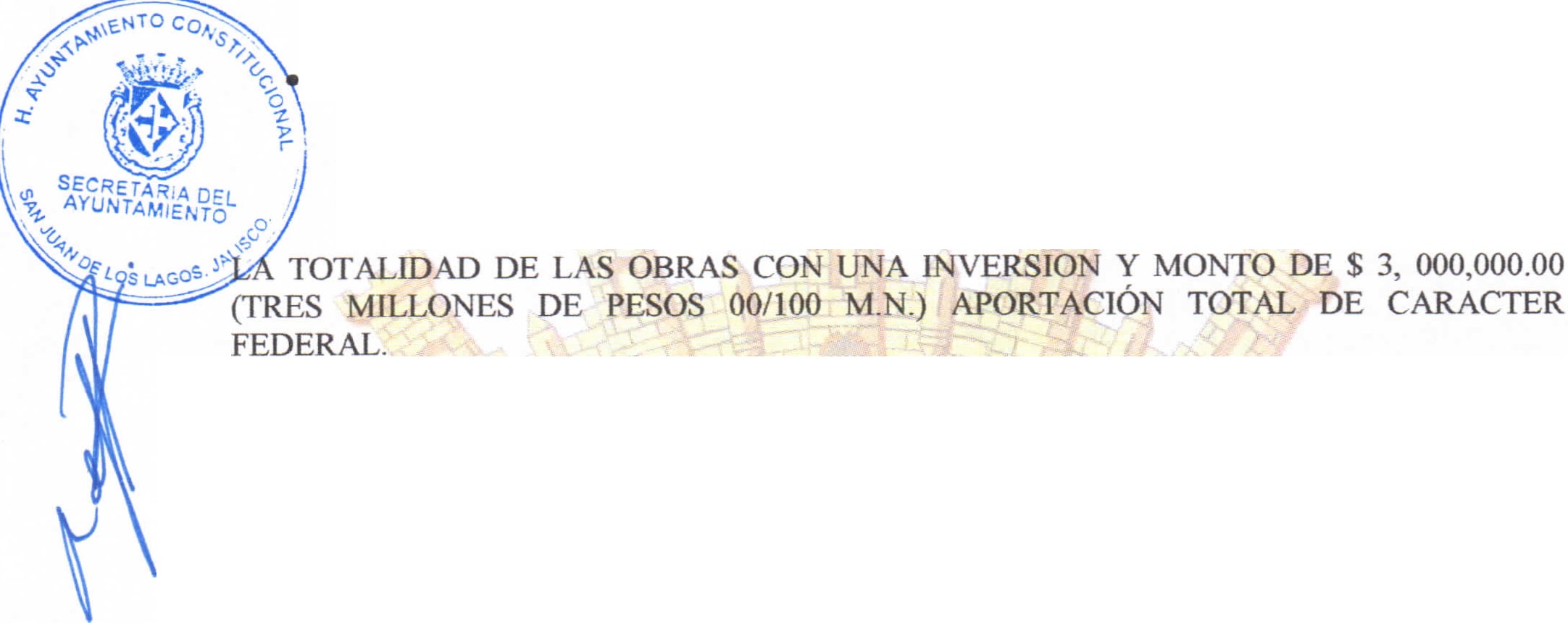 30  DE  JUNIO  DEL AÑO 2016'	.	1	1	'Página 5 de 15.....	-11 SESION ORDINARIA DE AYUNTAMIENTODÉ	AL MANERA  SE APRUEBA EL INCISO B), PARA FACULTAR  EN SU CARACTERDE  PRESIDENTE  MUNICIPAL  AL  C.  ALEJANDRO  DE  ANDA  LOZANO, ASI  COMO AL LIC.   PABLO   ESTEBAN	GONZALEZ    RAMIREZ   EN   SU   CARACTER	DE   SINDICO MUNICIPAL , AL L.C.P.F. RAFAEL PADILLA ROUGON  EN SU CARACTER DE SERVIDOR PUBLICO  ENCARGADO  DE  LA  SECRETARIA  DEL  AYUNTAMIENTO ,  AL  C.P.  SIXTO EJANDRO   Vll..LALOBOS   CRUZ   EN   SU   CARACTER   DE   ENCARGADO   DE   LA"'  i;.:\"-''t;:.IENDA MUNICIPAL  Y  POR  ULTIMO  AL ING. RAMON  PADILLA  PADILLA  EN  SU'f	-_-fr._ f	C	CTER  DE  DIRECTOR   DE  OBRAS  PUBLICAS  MUNICIPALES , PARA  CONCURRIR   A:x:	,-;-	LA	·  LEBRACION  DEL  CONVENIO  CORRESPONDIENTE , ANTE  LA  SECRETARIA  DE.    ' .	PL	ACION  ADMINISTRACION  Y FINANZAS  DEL  GOBIERNO DEL ESTADO  DE1	S ECRFTARIA DE(..	'·'?.z. AYuN-TA MIENrQJ J\L  CO, EN RAZON DEL PROYECTO A DESARROLLAR MENCIONADO EN EL INCISOv&	,G" a	-A,.,_'f'¡,OS LAGOS /--DE  IGUAL  MANERA  Y  CON  EL PROPOS1TO  DE  DAR  CABAL  CUMPLIMIENTO  A  LANORMATIVIDAD ESTABLECIDA, MEDIANTE LOS CONVENIOS RESPECTIVOS, SE APRUEBA, EL INCISO C), FORMANDO LA COMISJON DE VIGILANCIA Y CUMPLIMIENTO DE LA OBRA DENOMINADA EN EL INCISO A). PRESIDIDA POR EL REGIDOR MUNICIPALC. ANGEL HERNANDEZ CAMPOS PRESIDENTE DE LA COMISION EDILICIA DE OBRASPUBLICAS Y COMO VOCALES: LOS REGIDORES MUNICIPALES C. JOSE GUADALUPE BUENO MARTINEZ Y DR. FLAVIO ALEJANDRO DE ANDA DE ANDA.POR ULTIMO SE APRUEBA EL INCISO D), EN EL CUAL SE AUTORIZA AL GOBIERNO MUNICIPAL, OBLIGARSE A EJECUTAR BAJO  SU  RESPONSABILIDAD  LA  OBRA OBJETO DEL CONVENIO EN MENCION, CONFORME A LO QUE DISPONE LA LEY DE OBRAS PUBLICAS DEL ESTADO DE JALISCO,  EN  LOS  TERMINO S Y  CONDICIONES QUE SE PACTEN ; ASIMISMO PARA LOS EFECTOS QUE DISPONEN LOS ARTÍCULOS 2°, FRACCION 11 Y 3° FRACCION III, EN RELACION CON LOS ARTICULOS 5° TERCER PARRAPO Y 13 FRACCION I, (INCISO A), TODOS DE LA LEY DE DEUDA PUBLICA DEL ESTADO, PARA QUE SE AFECTEN LAS PARTICIPACIONES FEDERALES QUE CORRESPONDAN AL MUNICIPIO DE SAN JUAN DE LOS LAGOS, JALISCO ; PARA QUE EN CASO DE INCUMPLIMIENTO DE LAS OBLIGACIONES QUE ASUMA EL GOBIERNO MUNICIPAL , SE REALICEN LAS RETENCIONES NECESARIAS, HASTA POR LA CANTIDAD DE $3, 000,000.00 (TRES MILLONES DE PESOS 00/100 M.N .), PARA LA OBRA EN MENCION , EN EL ENTENDIDO DE QUE SI LA  OBRA  FUESE  CONTINUADA DURANTE POS1ER10RES EJERCICIOS PRESUPUEST ALES, SE PRORROGARA AUTOMATICAMENTE LA MENCIONADA AUTORIZACION PARA AFECTACION DE LAS PARTICIPACIONES  FUTURAS.CON FUNDAMENTO EN LOS ARTICULOS 27, 35, 37 FRACCION II Y IV; 47 FRACCION I, Il, XI Y XIII; 52 FRACCION 1 Y 11; 63, 66 Y 67 DE LA LEY DEL GOBIERNO Y LA ADMINISTRACION  PUBLICA MUNICIPAL DEL ESTADO DE JALISCO.Vll.- EL L.C.P. SIXTO ALEJANDRO VlLLALOBOS CRUZ, FUNCIONARIO ENCARGADO DE LA HACIENDA MUNICIPAL, MEDIANTE SU OFICIO NUMERO 092-HM2/AY/2016 , DE FECHA 14 DE JUNIO DEL 2016, SOLICITA SU ANALISIS Y APROBACION DEL PAGO DE LOS GASTOS FUNEBRES , ATAUD , CARROZA, CAPILLA, EMBALSAMADO , CAFETERIA Y DE CEMENTERIO PARA LOS 2 ELEMENTOS DE SEGURIDAD PUBLICA MUNICIPAL QUE FALLECIERON EL PASADO 01 DE JUNIO EN ACCIDENTE AUTOMOVILISTICO , EN SU TRAYECTO A ESTA CIUDAD PARA  CUBRIR EL HORARIO DE SU ACTIVIDAD LABORAL, ORIGINARIOS DE LA CIUDAD DE LAGOS DE MORENO JALISCO, QUIENES LLEVABAN POR NOMBRE:JOSE MANUEL HERNANDEZ CABRAL Y LUIS ALBERTO LOPEZ TORRESCUYOS  GASTOS  FUERON  DE  $25,000.00  POR  CADA  UNO,  SUMANDO  UN  TOTAL  DE$50,000.00 (CINCUENTA MIL PESOS 00/100 M.N.) Y DE SER APROBATORIA SU RESPUESTA SERIAN EROGADOS DE LA CUENTA DESTINADA AL FONDO DE APORTACIONES PARA EL FORTALECIMIENTO  SOCIAL MUNICIPAL .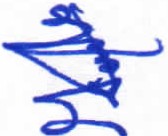 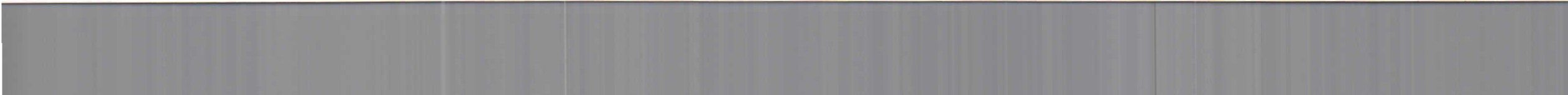 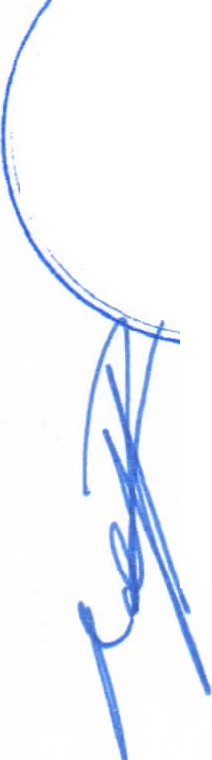 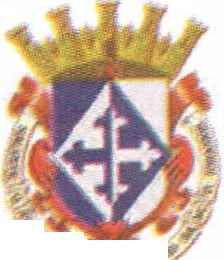 30  DE  JUNIO  DEL AÑO 2016Página 6 de 1511 SESION ORDINARIA DE AYUNTAMIENTO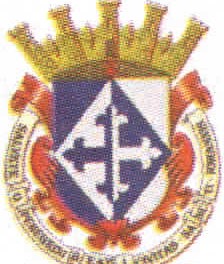 A	0.- POR 14 CATORCE VOTOS A FAVOR DE LOS REGIDORES PRESENTES , QUE CORRESPONDE A UNA UNANIMIDAD , SE APRUEBA  LOS GASTOS FUNEBRES DE LOS 		X-SERVIDORES	PUBLICOS,   ELEMENTOS	DE   LA   DIRECCION	DE	SEGURIDAD-	-        LICA  Y  TRANSITO  MUNICIPAL ,  QUE  EN  VIDA  LLEVARON  LOS  NOMBRES  DE  C..;..  "'	Jrn	MANUEL   HERNANDEZ   CABRAL   Y   C.  LUIS  ALBERTO   LOPEZ  TORRES,  POR   UN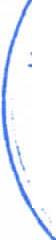 :	!J	TO	DE  $50,000.00 (CINCUENTA  MIL  PESOS  00/ 100 M.N.) IVA INCLUIDO, PARA SEREROG    OS DE LA CUENTA BANCARIA DESTINADA AL FONDO DE APORTACIONES\ <)\       SEcR  rA   IA 0f	.' EL FORTALECIMIENTO	SOCIAL MUNICIPAL . LA AYUDA SE OTORGARA.?.:.  A YUN TAM IENT	'    NTE	LA	PRESENTACION	ANTE	LA	HACIENDA	MUNICIPAL	DEL"'&	--,	ot os   Gos -   >x ..-. ROBANTE   ORIGINAL   QUE   CUMPLA   CON  LO_S  REQUISITOS   FISCALES   DEL----- ROVEEDOR QUE BRINDO EL  SERVICIO  FUNERAL,  EMITIENDO  CHEQUE NOMINATIVO PARA ABONO A CUENTA DEL  PROVEEDOR  CON  FUNDAMENTO  EN LOS ARTICULOS 35, 37 DE LA LEY DEL GOBIERNO Y LA ADMINISTRACION PUBLICA MUNICIPAL DEL ESTADO DE JALISCO; AS1 MISMO COMO LO DISPUESTO EN EL ARTICULO 68 DE LA LEY PARA LOS SERVIDORES  PÚBUCOS  DEL  ESTADO  DE JALISCO  Y SUS MUNICIPIOS.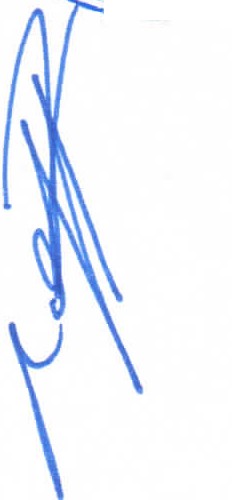 )o>	SOLICITUDES      DE    EMPLEADOS     MUNICIPALES:Vlll.- EL L.C.P . JUAN AGUIRRE PEDROZA, ENCARGADO DE CUENTA PUBLICA EN LA HACIENDA MUNICIPAL , MEDIANTE SU ESCRITO DE FECHA 21 DE JUNIO DEL 2016, SOLICITA SU ANALISIS Y APROBACION DE LOS GASTOS MEDICOS DE SU MADRE LAC. BASILISA PEDROZA PEÑA, QUIEN FUE HOSPITAtiZADA DE EMERGENCIA , POR PRESENTAR UN CUADRO DE NEUMONIA QUE LE PROVOCO UN CHOQUE SEPTICO Y DE AH1 UNA INTERVENCION QUIRURGICA DE EMERGENCIA POR DETECCION DE GANGRENA. LOS GASTOS ASCIENDEN A LA CANTIDAD DE $130,000.00 (CIENTO TREINTA MIL PESOS 00/ 100 M.N.), MISMOS -QUE LIQUIDO MEDIANTE PRESTAMOS Y APOYO DE SUS FAMILIARES, DE LOS CUALES  SOLICITA  SU  APOYG- UNICAMENTE POR LA CANTIDAD QUE ADEUDA POR $18, 909.39 (DIECIOCHO MIL NOVECIENTOS NUEVE  PESOS 39/100 M.N.).ACUERDO.- POR 14 CATORCE VOTOS A FAVOR DE LOS REGIDORES PRESENTES , QUE CORRESPONDE A UNA UNANIMIDAD , SE APRUEBA OTORGAR APOYO ECONOMICO ,PREVIA COMPROBACION FISCAL ANTE LA HACIENDA MUNICIPAL, AL L.C.P . JUAN AGUIRRE    PEDROZA,    ENCARGADO    DE   CUENTA   PUBLICA    EN  LA   HACIENDAMUNICIPAL , POR LA CANTIDAD DE $18, 909.39 (DIECIOCHO MIL   NOVECIENTOS NUEVE PESOS 39/100 M.N.) IVA INCLUIDO, PARA CUBRIR PARTE DE LOS GASTOS HOSPITALARIOS DE SU SEÑORA MADRE LA C. BASILISA PEDROZA PEÑA CON FUNDAMENTO EN LOS ARTICULOS 35, 37, 135 Y  136 DE LA LEY DEL GOBIERNO Y LA ADMINISTRACJON PUBLICA MUNICIPAL DEL ESTADO -'DE JALISCO ; ASI COMO LO ESTABLECIDO EN LOS ARTICULOS 63 Y 64 DE LA LEY PARA LOS SERVIDORES PUBLICOS DEL ESTADO DE JALISCO Y SÚS MiiNJCIPIOS .IX.- LA C. GLORIA GOMEZ TOVAR, ESPOSA DEL FINADO LUIS ALBERTO LOPEZ TORRES, QUIEN FUERA POLICIA Y  TRANSITO  MUNICIPAL , MEDIANTE  SU ESCRITO DE FECHA 14 DE JUNIO DEL 2016, SOLICITA SE LE AUTORICE UNA PENSION POR ORFANDAD A FAVOR DE SU HIJA MENOR DE EDAD MELANIE SCARLET LOPEZ GOMEZ, ASI COMO DE VIUDEZ A FAVOR DE LA SUSCRITA, EN RAZON DEL DECESO DE SU ESPOSO Y PADRE DE SU HUA, ASIMISMO  MENCIONA  QUE  ACTUALMENTE ESTA EN EL QUINTO MES DE GESTACION DEL SEGUNDO HIJO DE SU DIFUNTO ESPOSO.ACUERDO.- POR 14 CATORCE VOTOS A FAVOR DE LOS REGIDORES PRESENTES , QUE CORRESPONDE A UNA UNANIMIDAD , SE TURNA A COMISION  LA  PRESENTE PETICION AL SINDICO MUNICIPAL LIC. PABLO ESTEBAN GONZALEZ RAMIREZ , PARA QUE RESUELVA Y RINDA ANTE ESTE PLENO EL DICTAMEN CORRESPONDIENTE CONFORME A DERECHO . CON FUNDAMENTO EN LOS ARTICULOS 27,  35,  37 FRACCION IX, 47 FRACCION 1, Y 52 FRACCION 1Y VI DE LA LEY DEL GOBIERNO Y LA ADMINISTRACION  PUBLICA MUNICIPAL DEL ESTADO DE JALISCO.30  DE  JUNIO  DEL AÑO 2016Página 7 de 151111 SESION ORDINARIA DE AYUNTAMIENTO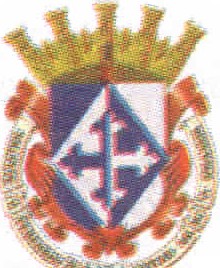 X.-       . JUAN ALBERTO MARTIN HERMOSILLO , MEDIANTE SU ESCRITO DE FECHA06 DE JUNIO DEL 2016, SOLICITA APOYO ECONOMICO PARA SOLVENTAR LOS GASTOS DE LA OPERACIÓN DE LA C. MARIA HERMOSILLO CALDERON , QUIEN FUERA EMPLEADA MUNICIPAL , DICHOS GASTOS ASCIENDEN A LA CANTIDAD DE34,000.03 (TREINTA Y CUATRO MIL PESOS 03/100 M.N.).;.rr\-I',E.l-1' u eo,. .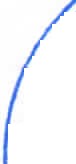 / :<.. '-	• -	)':·i	;":.;} :; A	ERDO.- POR  14 CATORCE VOTOS A FAVOR DE LOS REGIDORES PRESENTES , QUEl	-:· ···	LA P	SENTE  SOLICITUD, COMISION  PRESIDIDA  POR  EL REGIDOR  MUNICIPAL  DR.<?   S,EYcu %i '   oEIANlil   NIO    GALLARDO   ALVAREZ    Y   COMO   VOCALES    LA   REGIDORA    MUNICIPAL\ ....	e:Nro	.   A	MARCELA    BECERRA	VILLA   Y   EL   REGIDOR   MUNICIPAL   DR.   FLAVIO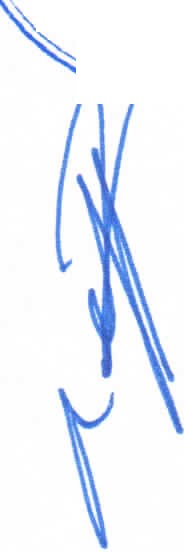 o(," Los LAGos 1>" EJANDRO DE ANDA DE ANDA; PARA QUE EMITAN DICTAMEN  ANTE ESTE PLENO DE AYUNTAMIENTO SOBRE OTORGAR APOYO ECONOMICO PARA  CUBRIR  LOS GASTOS DE LA OPERACIÓN DE LA C. MARIA HERMOSILLO CALDERON, QUIEN FUERA   EMPLEADA  MUNICIPAL ,  MISMOS   QUE  ASCIENDEN   A  LA  CANTIDAD   DE$34,000.03 (TREINTA Y CUATRO MIL PESOS 03/100 M.N.). CON FUNDAMENTO EN LOS ARTICULOS 27, 35 Y 37 DE LA LEY DEL GOBIERNO Y LA ADMINISTRACION PUBLICA MUNICIPAL DEL ESTADO DE JALISCO Y LO DISPUESTO EN LOS ARTÍCULOS 39 Y 40 DEL REGLAMENTO  DE AYUNTAMIENTO .XI.- EL C. JUAN ALBERTO MARTIN HERMOSILLO , MEDIANTE SU ESCRITO DE FECHA06 DE JUNIO DEL 2016, SOLICITA APOYO ECONOMICO PARA SOLVENTAR LOS GASTOS FUNERARIOS DE LA C. MARIA HERMOSILLO CALDERON , QUIEN FUERA EMPLEADA MUNICIPAL, DICHOS GASTOS ASCIENDEN A LA CANTIDAD DE $15,000.00 (QUINCE MIL PESOS 00/100 M.N.).ACUERDO.-  POR  14 CATORCE VOTOS A FAVOR DE LOS REGIDORES PRESENTES, QUE CORRESPONDE  A  UNA  UNANIMIDAD,  SE APRUEBA  OTORGAR  APOYO  ÉCONOMICO POR LA CANTIDAD  DE $8,393.00 (OCHO MIL TRESClENTOS NOVENTA  Y TRES PESOS 00/100  M.N)  CORRESPONDIENTE  A  DOS  MESES  DEL  SUELDO  QUE  PERCIDIA,  COMO AYUDA  PARA  CUBRIR  LOS  GASTOS  FUNERARIOS  DE  LA  C.  MARIA  HERMOSILLO CALDERON ,	QUIEN	FUERA	EMPLEADA		MUNICIPAL.		EL	PRESENTE	APOYO ECONOMICO  SE  OTORGARA  MEDIANTE  LA  PRESENTACION  ANTE  LA  HACIENDA MUNICIPAL   DEL  COMPROBANTE   ORIGINAL   QUE  CUMPLA   CON LOS  REQUISITOS FISCALES   DEL   PROVEEDOR   QUE   BRINDO   EL   SERVICIO   FUNERAL,   EMITIENDO CHEQUE	NOMINATIVO	PARA	ABONO	A	CUENTA	DEL    'PROVEEDOR.	CON FUNDAMENTO  EN LOS  ARTICULOS  35, 37 FRACCION  II Y IX; 47 FRACCION  XI;  80 Y 135 DE LA  LEY  DEL  GOBIERNO  Y LA  ADMlNISTRACION  PUBLICA  MUNICIPAL  DEL ESTADO DE JALISCO ; ASI MISMO COMO LO DISPUESTO  EN E:C ARTICULO  68 DE LA LEY PARA LOS SERVIDORES PÚBLICOS DEL ESTADO DEJALISCO Y SUS MUNICIPIOS.---XII.- EL C. ALFREDO DE JESUS LOPEZ HERNANDEZ , TENIENTE DE LA POLICIA TURISTICA, MEDIANTE SU ESCRITO DE FECHA DE RECIDIDO 15 DE JUNIO DEL 2016, SOLICITA APOYO ECONOMICO PARA CUBRIR LOS GASTOS MEDICOS DE LA CIRUGIA QUISTE DE OVARIO, DE SU ESPOSA LA C. LAURA ALEJANDRA GUTIERREZ DE LA TORRE, DICHOS GASTOS ASCIENDEN A LA CANTIDAD DE $15, 602.32 (QUINCE MIL SEISCIENTOS DOS PESOS 32/100 M.N.).ACUERDO.- POR 14 CATORCE VOTOS A FAVOR DE LOS REGIDORES PRESENTES , QUE CORRESPONDE A UNA UNANIMIDAD , SE TURNA A COMISION EDILICIA DE  SALUD, LA PRESENTE SOLICITUD, COMISION PRESIDIDA POR EL REGIDOR MUNICIPAL DR. ANTONIO GALLARDO ALVAREZ  Y  COMO  VOCALES  LA  REGIDORA  MUNICIPAL MTRA . MARCELA BECERRA VILLA Y EL REGIDOR MUNICIPAL DR. FLAVIO ALEJANDRO DE ANDA DE ANDA ; PARA QUE EMITAN DICTAMEN ANTE ESTE PLENO DE AYUNTAMIENTO SOBRE OTORGAR APOYO ECONOMICO PARA CUBRIR LOS GASTOS DE LA CIRUGIA QUISTE DE OVARIO DE LA  C.  LAURA  ALEJANDRA GUTIERREZ , ESPOSA DEL C. ALFREDO DE JESUS LOPEZ HERNANDEZ , TENIENTE DE LA POLICIA TURISTICA, MISMOS QUE ASCIENDEN A LA CANTIDAD DE $15, 602.32 (QUINCE  MIL  SEISCIENTOS  DOS  PESOS  32/100  M.N .).  CON  FUNDAMENTO   EN  LOS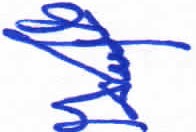  	Página 8 de 1530  DE  JUNIO  DEL AÑO 201611      •	:    :	•	'	'1	11	•	111            •11	'11 SESION ORDINARIA DE AYUNTAMIENTO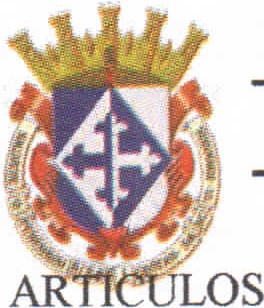 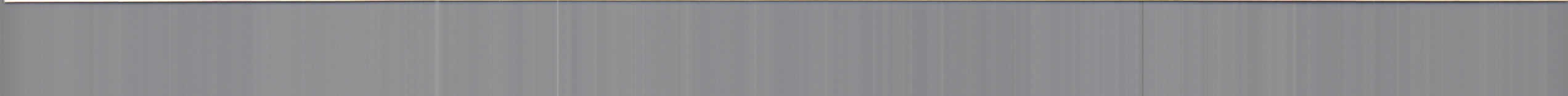 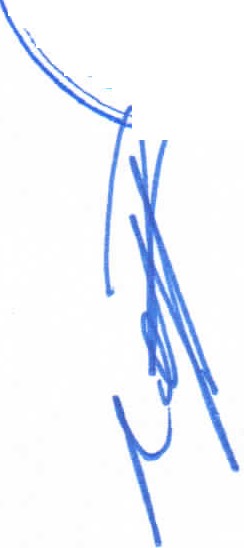 27 35 Y 37 DE LA LEY DEL GOBIERNO Y LA ADMINISTRACION PUBLICA MUNICIPAL DEL ESTADO DE JALISCO Y LO DISPUESTO EN LOS ARTÍCULOS 39 Y 40 DEL REGLAMENTO DE AYUNTAMIENTO./	SOLICITUDES DE APOYO A LA CIUDADANIA:.' -<..'?-	-    - ,.	)//-·4.	')    l ..,..	(/(\¡9¡_    .-  LA   L.C.P .  ROSA   MARIA   REYES   LARA,   PERITO   TRADUCTOR   AUTORIZADO,"'   sEc o-	IANTE SU ESCRITO DE FECHA 17 DE JUNIO DEL 2016, SOLICITA SU APROBACION·. V"AYUNTAM I ENT l Q	o TRADUCTOR OFICIAL DE ESTE H. AYUNTAMIENTO CONSTITUCIONAL DE SAN'1-1.-0	•	?-v	ANDE LOS  LAGOS, JALISCO .(OS LAGOS ·ACUERDO.- POR 14 CATORCE VOTOS A FAVOR DE LOS REGIDORES PRESENTES , QUE CORRESPONDE A UNA UNANIMIDAD , SE AUTORIZA A LAL.C .P. ROSA MARIA REYES LARA, PERITO TRADUCTOR AUTORIZADO POR EL CONSEJO DE LA JUDICATURA DEL ESTADO DE JALISCO, PARA QUE A PARTIR DE ESTA FECHA PUEDA FUNGIR COMO PERITO TRADUCTOR DE LOS IDIOMAS INGLES - ESPAÑOL Y VICEVERSA EN LOS ACTOS QUE SE LE REQUIERA EN LA OFICIALIA DEL REGISTRO CIVIL DE ESTA MUNICIPALIDAD , POR EL PRESENTE  PERIODO  ADMINISTRATIVO .  CON FUNDAMENTO EN LOS ARTICULOS 35 Y 37 FRACCION V, IX Y XII; 38 FRACCION X Y 46 DE LA LEY DEL GOBIERNO Y LA ADMINISTRACION PUBLICA MUNICIPAL DEL ESTADO DE JALISCO Y LO DISPUESTO EN LOS ARTÍCULOS 39 Y 40 DEL REGLAMENTO DE AYUNTAMJENTO .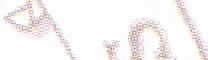 XIV.- EL C. ROBERTO MORENO TORRES,_ DIRECTOR Y CAPITAN DEL GRUPO DE DANZA NUESTRA SEÑORA DE SAN JUAN, MEDIANTE SU CRITO DE FECHA 20 DE JUNIO DEL 2016, SOLICITA APOYO PARA  SU PROXIMA GIRA, A LA CIUDAD DE QUERETARO , QUERETARO, EL PROXIMO 12 DE SEPTIEMBRE DEL 2016, PARA REPRESENTAR LA CULTURA AUTOCTONA COMO LO HAN HECHü DESDE 1996, SOLICITA SU APOYO CON:../ 20 KLS DE CUERO O VAQUETA DE RES PARA HUARACHES=$ 100.00 POR KL.../ 35 CAMISAS VARIAS TALLAS = $ 90.00 POR CAMISA.../  250 LTS DE COMBUSTffiLE PARA EL AUTOBUS QUE LOS TRASLADA.ACUERDO.- POR 14 CATORCE VOTOS A FAVOR DE LOS REGIDORES PRESENTES , QUE CORRESPONDE A UNA UNANIMIDAD , SE APRUEBA APOYAR CON 250 LTS. DE COMUSTffiLE AL C. ROBERTO MORENO TORRES, DIRECTOR Y CAPITAN DEL GRUPO DE DANZA NUESTRA SEÑORA DE SAN JUAN, PARA ACUDIR  A LA CIUDAD DE QUERETARO EL PROXIMO 12 D.E SEPTIEMBRE DEL·2016, PARA REPRESENTAR A NUESTRO MUNICIPIO Y PRESENTAR LA CULTURA AUTOCTONA. CON FUNDAMENTO EN LOS ARTICULOS 35, 37 FRACCION II Y IX ·Y 38 FRACCION XI DE LA LEY DEL GOBIERNO Y LA ADMJNISTRACION  PUBLfCA MUNICIPAL DEL ESTADO DE JALISCO.XV.- ASUNTOS GENERALES.-SE HACE CONSTAR POR PARTE DEL L.C.P .F RAFAEL PADILLA  ROUGON , FUNCIONARIO ENCARGADO DE LA SECRETARIA DEL AYUNTAMIENTO , Y CON FUNDAMENTO EN EL ARTICULO 23 INCISO A) FRACCION VI Y 119 ULTIMO PARRAFO DEL REGLAMENTO DE AYUNTAMIENTO Y POR  14 CATORCE  VOTOS  A  FAVOR  DE LOS REGIDORES PRESENTES, INCLUYENDO AL PRESIDENTE MUNICIPAL, QUE CORRESPONDE A UNA UNANIMIDAD, SE AGENDA 07 SIETE PUNTOS MAS A TRATAR EN EL ORDEN DEL DIA, SEGÚN LO DISPUESTO EN LOS ARTICULOS  35, 49 FRACCION V Y 63 DE LA LEY DEL GOBIERNO Y LA ADMINISTRACION PUBLICA MUNICIPAL DEL ESTADO DE JALISCO, SIENDO ESTOS LOS SIGUIENTES: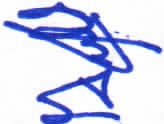  	Página 9 de 1530 DE JUNIO DEL AÑO 2016..	.	11 SESION ORDINARIA DE AYUNTAMIENTO---===-=:::::,...,_,  , :. "no c0,,.A	GENERAL     1.-	EL   C.   ALEJANDRO   DE   ANDA   LOZANO,   PRESIDENTE MUNICIPAL, MEDIANTE  SU OFICIO NUMERO  136/12-C/16, DE FECHA 27 DE JUNIO DEL I6, SOLICITA  LA RECTIFICACION  DEL PUNTO DE ACUERDO  NUMERO  04 CUATRO+.  "'' -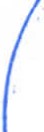 .,z,·,i.,:,..	.	SUNTOS GENERALES , DE SESION ORDINARIA DE AYUNTAMIENTO NUMERO 09,CÉ'h  BRADA EL 12 DE MAYO DEL PRESENTE AÑO, RELATIVO A LA PETICION  EL, :r:	;  f ;·OFit O NUMERO 106/ 12-C/2016 DE FECHA  12 DOCE DE MAYO DEL PRESENTE ANO,sEc  .   ,	DEL ¡ ROGRAMA DE "MOCIDLAS CON UTILES", DEL CICLO ESCOLAR 2016-2017, ELAYu %% 1R a:y	FUE APROBADO POR TRECE VOTOS A FAVOR DE LOS REGIDORES PRESENTES ,"'G;¡, o	)	A  ADHESION  DE  NUESTRO  MUNICIPIO   AL  PROGRAMA  ESTATAL  DE  MOCHILAS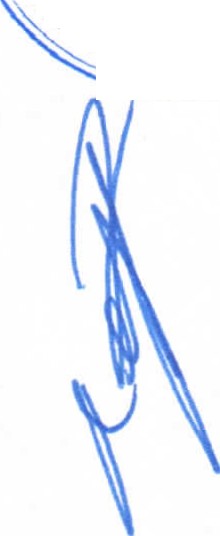 tQsLAG0  ·	ON  UTILES  Y  QUE  POR  ACUERDO  E  INDICACION  DE  LA  SECRETARIA  DEDESARROLLO E INTEGRACION SOCIAL DEL GOBIERNO DEL  ESTADO  DE  JALISCO, QUE MANEJA  EL PROGRAMA MANIFIESTA QUE LA ADHESION DEBE SER LIBRE DE TODA CONDICION DEJANDO SIN EFECTO LA CLAUSULA F) ANTERIORMENTE APROBADA.ACUERDO.- POR 14 CATORCE VOTOS A FAVOR DE WS REGIDORES PRESENTES , QUE CORRESPONDE A UNA UNANIMIDAD , SE APRUEBA LA RECTIFICACION DEL PUNTO DE ACUERDO NUMERO 04 CUATRO DE ASUNTOS GENERALES , DE  SESION ORDINARIA DE AYUNTAMIENTO NUMERO 09, CELEBRADA EL 12 DE MAYO DEL PRESENTE AÑO; EN EL CUAL, POR 13 TRECE VOTOS A FAVOR DE LOS REGIDORES PRESENTES , SIENDO UNA MAYORlA CALIFICADA, SE APROBO LA ADHESION DE NUESTRO MUNICIPIO AL PROGRAMA ESTATAL DE "MOCHILAS CON UTILIES" PARA QUEDAR COMO A CONTINUACION  SE DESCRIBE :EL H. AYUNTAMIENTO DE SAN JUAN DE LOS LAGOS, JALISCO , AUTORIZA LA SUSCRIPCION DEL CONVENIO DE COLABORACION Y PARTICIPACION PARA EL PROGRAMA MOCHILAS CON LOS UTILES, MEDIANTE	SUBSIDIO COMPARTIDO, EN LA MODALIDAD DE DESCUENTO		DE PARTICIPACIONES MEDIANTE 11 ONCE PARCIALIDADES	A PARTIR DEL MES DE ENERO AL MES DE NOVIEMBRE DEL EJERCICIO FISCAL 2017, CON EL GOBIERNO DEL ESTADO DE JALISCO, PARA APLICARSE EN CENTROS EDUCATIVOS PUBLICOS	DE PREESCOLAR, PRIMARIA Y SECUNDARIA ESTABLECIDOS EN EL MUNICIPIO.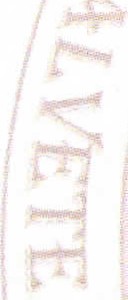 EL H. AYUNTAMIENTO DE SAN JUAN DE LOS LAGOS, JALISCO , SE COMPROMETE  A APORTAR LA CANTIDAD DEL 50'Yo  QUE ASCIENDE A LA CANTIDAD DE $  1,542,000.00  UN  MILLON  QUINIENTOS CUARENTA Y DOS MIL PESOS 00/100 M.N. , DE LA INVERSION QUE CORRESPONDE  AL COSTO TOTAL DE LOS CONCEPTOS DE MOCHILAS Y UT.U.,ES ESCOLARES , QUE SERÁN DESTINADOS A CUMPLIR CON LAS  ACCIONES  DEL PROGRAMA  DE MOCHILAS  CON  LOS UTILES   YASI  DAR  CUMPLIMIENTO - A  LA  PARTE  QUE  CORRESPONDE  ALMUNICIPIO    QUE   ESTIPULAN   LAS   REGLAS   DE   OPERACIÓN    DELPROGRAMA Y BENEFICIAR AL lOO% DEL PADRON ESTUDIANTIL CON LOS UTILES ESCOLARES Y MOCIDLAS , EN LOS NIVELES DE PREESCOLAR ,  PRIMARIA,   SECUNDARIA,   EN   ESCUELAS   PUBLICASESTABLECIDAS EN EL MUNICIPIO .e) EL H. AYUNTAMIENTO DE SAN JUAN DE LOS LAGOS, JALISCO, FACULTA AL PRESIDENTE MUNICIPAL C. ALEJANDRO DE ANDA LOZANO , AL SINDICO MUNICIPAL LIC . PABLO ESTEBAN GONZALEZ RAMIREZ Y AL ENCARGADO DE LA  HACIENDA  MUNICIPAL  C.P. SIXTO ALEJANDRO VILLALOBOS CRUZ, PARA QUE EN NOMBRE Y REPRESENTACION DEL H. AYUNTAMIENTO , CONCURRAN A LA CELEBRACIÓN DEL CONVENIO CORRESPONDIENTE DURANTE EL EJERCICIO FISCAL 2016 DOS MIL DIECISEIS, QUE SE SUSCRIBIRA CON LAS PERSONAS AUTORIZADAS  DE LA SECRETARIA DE DESARROLLO E INTEGRACION SOCIAL DEL  GOBIERNO  DEL ESTADO  DE  JALISCO, EN RAZON A LAS ACCIONES A DESARROLLAR PARA LA ENTREGA DE PAQUETES	ESCOLARES     Y     MOCIDLAS ,     MEDIANTE      SUBSIDIO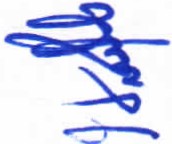 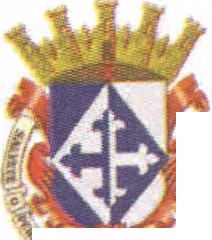 30 DE JUNIO DEL AÑO 20161	1	:Página 10 de 1511 SESION ORDINARIA DE AYUNTAMIENTO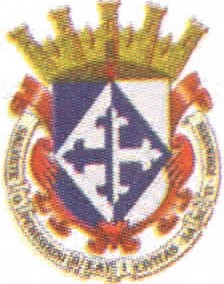 COMPARTIDO   EN   LA   MODALIDAD   DE   DESCUENTO   DE PARTICIPA ClONES CON MOTIVO DE LA EJECUCIÓN DEL PROGRAMA MOCHILAS CON LOS ÚTILES PARA EL CICLO ESCOLAR 2016-2017 .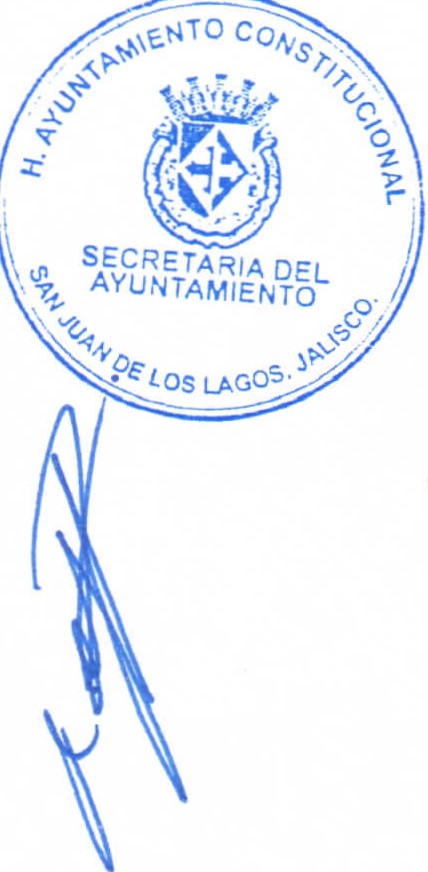 EL H. AYUNTAMIENTO DE SAN JUAN DE LOS LAGOS, JALISCO , VIGILARA		POR MEDIO DE SUS COMISIONES RESPECTIVAS (O DE QUIEN ESTIME CONVENIENTE) , QUE SE CUMPLAN CON TODAS Y CADA UNA DE LAS ACCIONES QUE SE LLEVARAN A CABO DENTRO DEL MUNICIPIO EN EL MARCO DEL CONVENIO SUSCRITO. POR  LO QUE, EN CASO DE QUE EXISTA DESVIO DE RECURSOS O MALA ADMINISTRACION	DE LOS MISMOS O ALGUNA OTRA IRREGULARIDAD GRAVE, QUE DE ORIGEN AL INCUMPLIMIENTO DE LAS ACCIONES DEL PROGRAMA DE MOCHILAS CON LOS  UTILES, ESTE H. AYUNTAMIENTO AUTORIZA POR MAYORlA CALIFICADA, DE CONFORMIDAD CON LA LEY DE DEUDA PUBLICA DEL ESTADO DE JALISCO	Y SUS MUNICIPIOS, BAJO SU RESPONSABILIDAD , A OTORGAR		MANDATO IRREVOCABLE A LA SECRETARIA DE PLANEACION , ADMINISTRACION Y FINANZAS DEL GOBIERNO DEL ESTADO DE JALISCO, A REALIZAR I::A AFECTACION Y RETENCION DE SUS PARTICIPACIONES FEDERALES Y ESTATALES, PRESENTES Y FUTURAS QUE EN INGRESOS LE CORRESPONDEN, LOS RECURSOS FINANCIEROS SUFICIENTES, HASTA POR UNA CANTIDAD IGUAL A LA QUE EL GOBIERNO DEL ESTADO APORTO, INDEPENDIENTEMENTE DE LAS DEMAS ACCIONES LEGALES QUE CORRESPONDAN .EL H. AYUNTAMIENTO DE SAN JUAN DE LOS LAGOS, JALISCO SE COMPROMETE A VALIDAR LAMATRICULA DE NUESTRA POBLACION ES1UDIANTIL DEL PADRON  QUE PARA TAL EFECTO  PROPORCIONA LA SECRETARIA DE EDUCACION JALISCO, PARA EL PRESENTE CICLO ESCOLAR   2016-2017 .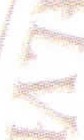 CON FUNDAMENTO EN LOS ARTICULOS 35, 37 FRACCION IX, 47 FRACCION I, U Y XI; 49 FRACCION liT Y V ; 52 FRACCION I Y II; 66, 67 Y 80 DE LA LEY DEL GOBIERNO Y LA ADMINISTRACION  PUBLICA MUNICIPAL DEL ESTADO DE JALISCO.ASUNTO GENERAL 2.- EL C. ALEJANDRO  DE  ANDA  LOZANO,  PRESIDENTE MUNICIPAL , MEDIANTE SU OFICIO NUMERO 137/ 12-C/16, DE FECHA 28 DE JUNIO DEL 2016, PONE A SU CONSIDERACION ANALISIS Y EN SU CASO APROBACION , DE ACUERDO AL OFICIO DPL/181/LXV2016 FIRMADO POR EL CIUDADANO LIC. JOSE DE JESUS REYNOSO LOZA, SECRETARIO GENERAL DEL H. CONGRESO DE JALISCO ; MINUTAS DE PROYECTO DE DECRETO NUMEROS 25839 Y 25841, QUE REFORMAN DIVERSOS ARTICULOS DE LA CONSTITUCION POLITlCA DEL ESTADO DE JALISCO .ACUERDO.- POR 14 CATORCE VOTOS A FAVOR DE LOS REGIDORES PRESENTES , QUE CORRESPONDE A UNA UNANIMIDAD , SE APRUEBAN LOS DECRETOS 25839 Y 25841, MISMOS QUE FUERON NOTIFICADOS A ESTE MUNICIPIO DE SAN JUAN DE LOS LAGOS, JALISCO, MEDIANTE OFICIO DPV181/LXI/2016 , SUSCRITO POR EL SECRETARIO GENERAL DEL H. CONGRESO DE JALISCO ; DECRETO 25839 MEDIANTE EL CUAL SE REFORMAN LOS ARTICULOS 13 Y 55 DE LA CONSTITUCION POLITICA DEL ESTADO DE JALISCO Y DECRETO 25841 MEDIANTE EL CUAL SE REFORMA EL ARTICULO 4°, FRACCION III DEL APARTADO A) DE LA CONSTITUCION POLITICA DEL ESTADO DE JALISCO. CON FUNDAMENTO EN LOS ARTICULOS 32, 35, 36, 37 Y 38 DE LA LEY DEL GOBIERNO Y LA ADMINISTRACION PUBLICA MUNICIPAL DEL ESTADO DE JALISCO.ASUNTO GENERAL 3.- LA MTRA. IRMA LETICIA REYNOSO NAVARRO , REGIDORA DE EDUCACION , MEDIANTE SU ESCRITO DE FECHA 22 DE JUNIO DEL 2016, SOLICITA SU APOYO PARA LA RECTIFICACION DEL DOCUMENTO INSTITUTO DE SEGURIDAD Y SERVICIOS SOCIALES DE LOS TRABAJADORES DEL ESTADO, YA  QUE  EN  EL ACUERDO 433/14-C/SG16 QUE EN SESION ORDINARIA DE AYUNTAMIENTO N .lO DEL DIA  09 DE JUNIO DEL  2016, DICE LA PRESENTE  DONACION  TENDRA CARÁCTER  DE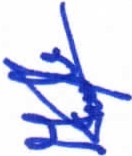 30  DE  JUNIO  DEL AÑO 2016:	:	11" .	. 1	1	1	:	!	'Página 11 de 1511 SESION ORDINARIA DE AYUNTAMIENTO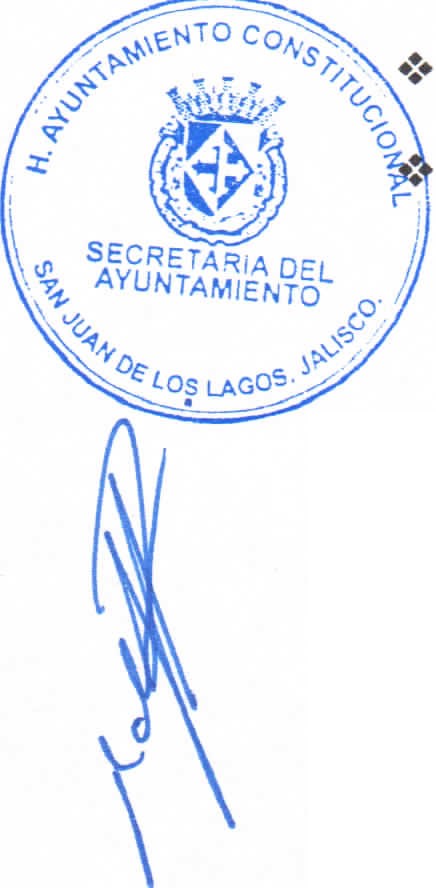 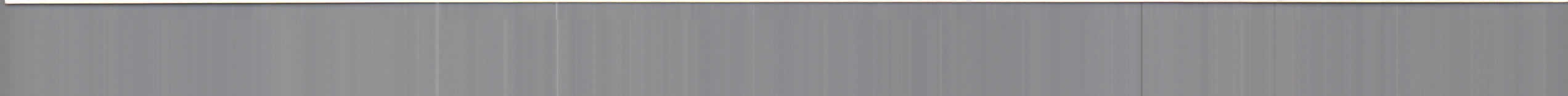 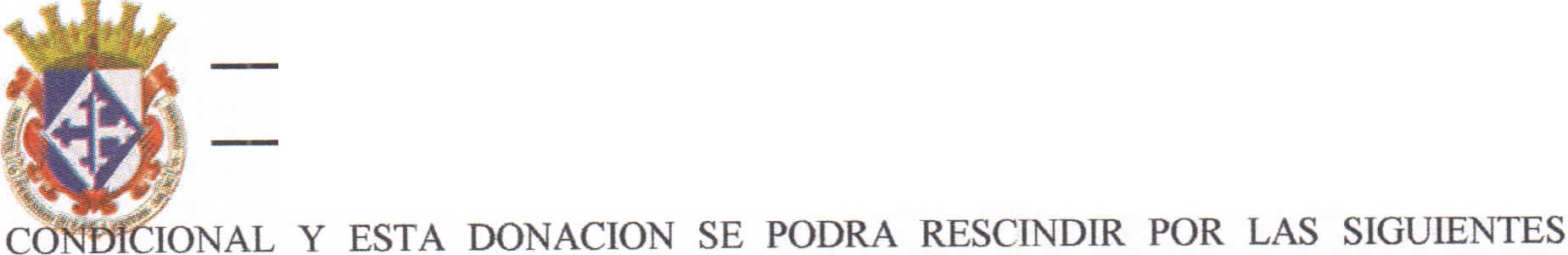 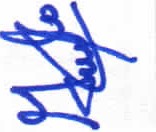 CAUSAS:•!• POR EL HECHO DE QUE LA PARTE DONATARIA NO CONSTRUYA LA UNIDAD MEDICA FAMILIAR EN UN PLAZO DE 18 MESES A PARTIR DE LA FECHA DE LA PRESENTE  SESION ORDINARIA DE AYUNTAMIENTO.POR DESTINAR O UTILIZAR EN EL INMUEBLE, MATERIA DE LA DONACION, AUSOS Y FINES DISTINTOS.POR   ENAJENAR   O   CEDER   A   TERCERAS   PERSONAS,   LA   PROPIEDAD,   ELUSUFRUCTO, EL USO O APROVECHAMIENTO DE CUALQUIER TITULO, DEL INMUEBLE O POR ARRENDAR O DARLO EN COMODATO SIN LA EXPRESA AUTORIZACION DE LA PARTE DONANTE, POR MEDIO DE SUS LEGITIMO S REPRESENTANTES.ES AQUI QUE NO SE DA OPCION PARA QUE EL INSTITUTO DE SEGURIDAD Y SERVICIOS SOCIALES DE LOS TRABAJADORES DEL ESTADO, CONTINUE CON LOS TRAMITES NECESARIOS PARA LA REALIZACION DEL PROYECTO PRACTICAMENTE TRUNCA TODO LO QUE SE LLEVA AVANZADO. POR LO QUE SOLICITA SU  APOYO PARA QUITAR LA CONDICIONAL  Y EL PROCESO C0NTINUE.ACUERDO.- POR 14 CATORCE VOTOS A FAVOR DE LOS REGIDORES PRESENTES, QUE CORRESPONDE  A UNA UNANIMIDAD,  SE APRUEBA OTORGAR EL USO DE LA VOZ ALJUAN   VILLALOBOS   JIMENEZ,   DELEGADO   EN   ESTA   MUNICIJ?ALIDAD   DE  LA ASOCIACION    DE   JUBILADOS   Y   PENSIONADOS   DEL   SECTOR   FEDERAL	12   DE NOVIEMBRE   A.C.,   PARA  EXPONER   ANTE   ESTE   PLENO   DE  AYUNTAMIENTO   LA SOLICITUD DE MODIFICAR EL ACUERDO DE AYUNTAMIENTO  NUMERO V DE SESION ORDINARIA  DE AYUNTAMIENTO  NO.lO  DEL DIA 09 DE JUNIO DEL 2016, REFERENTE A  ELIMINAR  LA  CONDICIONANTE  DE LA DONACION  DEL TERRENü-CON  UN  AREA APROXIMADA    DE   2,000.00   M2,   UBICADO   EN   EL   FRACCIONAMIENTO    RIVIERA SEGUNDA  SECCION,  CON DOMICILIO  EN CALLE CAMINO A LA PRESA  EL  ALCALA NUMERO  #  177,  CON  EL  FIN  DE  CONSTRUIR  UNA  UNIDAD  MEDICO  FAMILIAR  A FAVOR	DEL	INSTITUTO	DE	SEGURIDAD	Y	SERVICIOS	SOCIAL  S	DE	LOS TRABAJADORES  DEL  ESTADO;  POR  LO  CUAL  Y  DESPUES  DE  LA  DISCUSION  DEL PUNTO  EN CUESTION  Y POR  14 VOTOS  A  FAVOR  DE LOS REGIDORES  PRESENTES, QUE  CORRESPONDE  A  UNA  UNANIMIDAD,   SE  ACUERDA  TURNA  A  COMISION  LA PRESENTE   SOLICITUD  AL  SINDICO  MUNICIPAL  LIC.  PABLO  ESTEBAN   GONZALEZ RAMIREZ  Y  COMO VOCALES  WS REGIDORES  MUNTCIP ALES  MTRA. .ÍRMA LETICIA REYNOSO NAVARRO,  DR. ANTONIO  GALLARDO  ALVAREZ, DR. FLAVIO ALEJANDRO DE  ANDA  DE  ANDA,  C.  JOSE  ANTONIO   GUILLEN   ARGUELLES  Y  MTRO.  JAVIER PADILLA  LOPEZ   PARA  QUE ACUDAN  A LA DELEGACIOl'j FEDERAL  DEL INSTITUTO DE SEGURIDAD Y SERVICIOS  SOCIALES DE LOS TRABAJAPORES  DEL ESTADO,  PARA QUE  REUNAN  LA  INFORMACION   SJ.]FICIE	.SPECTO AL PUNTO EN MENCION,  Y ASI	RINDAN	ANTE	ESTE		PLENO    DEL    AYUNTAMIENTO	DICTAMEN	DE		LO SOLICITADO . CON FUNDAMENTO EN LOS ARTICULOS  27, 35, 36 FRACCION  I Y V; 37FRACCION IV, V Y IX; 47 FRACCION U¡ 49 FRACCÍON III; 52 FRACCION I Y II Y 88 DE LA LEY DEL GOBIERNO Y LA ADMINISTRACION  PUBLICA MUNTCIP AL DEL ESTADODE JALISCO.ASUNTO GENERAL 4.- LA MTRA. IRMA LETICIA REYNOSO NAVARRO, REGIDORA DE EDUCACION Y EL ING. RAMON PADILLA PADILLA, DIRECTOR DE OBRAS PUBLICAS MUNICIPALES, MEDIANTE SU ESCRITO DE FECHA 22 DE JUNIO DEL 2016, EN RESPUESTA	POR COMISION DEL ACUERDO 238/14-C/SGlSII, DE LA SESION ORDINARIA DE CABILDO NUMERO 05 CELEBRADA EL 12 DE NOVIEMBRE DEL 2015, PARA ESTUDIO Y ANALISIS DE LA  PETICION PRESENTADA POR EL SARGENTO RAMON PEREZ SANCHEZ, DIRECTOR DE SEGURIDAD PUBLICA Y TRANSITO MUNICIPAL, EN DONDE SOLICITA SE CONSTRUYA UNA CASETA DE VIGILANCIA DE DOS NIVELES EN EL CENTRO DE ATENCION PRIMARIA EN ADICCIONES MEJOR CONOCIDO COMO "EL CAPA", UBICADO EN LA COLONIA LOMAS VERDES. 	Página 12 de 1530 DE  JUNIO DEL AÑO 2016:	11 SESION ORDINARIA DE AYUNTAMIENTOlil>..t. tAcrlEJÚ>O.- POR 14 CATORCE VOTOS A FAVOR DE LOS REGIDORES PRESENTES , QUECORRESPONDE   A  UNA  UNANIMIDAD,   SE  APRUEBA   EL  DICTAMEN   PRESENTADO 		POR LA MTRA . IRMA LETICIA REYNOSO NAVARRO, REGIDORA  DE EDUCACION Y EL/	G.  RAMON  PADILLA  PADILLA,  DIRECTOR  DE  OBRAS  PUBLICAS  MUNICIPALES ,.>:-...::. 'r'-	;:t	/'"	COMJSION ESTABLECIDA EN EL ACUERDO NO. VII DE LA SESION ORDINARIA"	D' AYUNTAMJENTO	NUMERO	05  DE  FECHA	12  DE  NOVIEMBRE	DEL  2015 ;i	DI	AMINANDO APROBAR LA CONSTRUCCION DE UNA CASETA DE VIGILANCIA DEL SECRETAR IAOEL DO	NIVELES ,  EN  EL  CENTRO  DE  ATENCION  PRIMARIA  EN  ADICCIONES  MEJOR·,	AYUNTAM I ENTO     '  1           OCIDO  COMO  "EL  CAPA"   UBICADO  EN  LA  COLONIA  LOMAS  VERDES   CON  UN' v ,o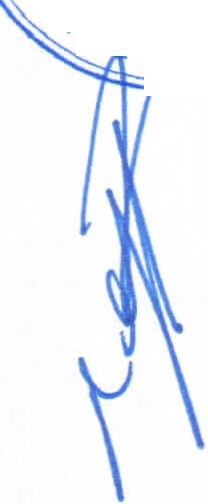 GOS   -;.:'""  .    SUPUESTO  DE  $120,000.00  (CIENTO   VEINTE   M1L  PESOS   00/100   M.N)'  DE  LOS v,	RECURSOS  PROVENIENTES  DE  LAS  APORTACIONES  FEDERALES  DEL  FONDO  PARA EL  FORTALECIMJENTO  MUNICIPAL.  CON  FUNDAMENTO  EN LOS  ARTICULOS  35, 37 FRACCION  JI, V Y X; 47 FRACCION  1, 11, IV, VI Y XI DE LA LEY DEL GOBIERNO Y LA ADMINISTRACION   PUBLICA  MUNICIPAL  DEL  ESTADO  DE  JALISCO ; ASI  COMO  LO ESTABLECIDO EN LOS ARTICULOS  40, 41 Y DEMAS  APLICABLES  DEL REGLAMENTODE AYUNTAMJENTO .ASUNTO GENERAL 5.- LA MTRA. IRMA LETICIA REYNOSO NAVARRO , REGIDORA DE EDUCACION Y EL ING. RAMON PADILLA PADILLA, DIRECTOR DE OBRAS PUBLICAS MUNICIPALES , MEDIANTE SU ESCRITO DE FECHA 22 DE JUNIO DEL 2016, EN RESPUESTA POR COMJSION DEL ACUERDO, DE LA SESION ORDINARIA DE CABILDO NUMERO 08 DEL 28 DE ABRIL DEL 2016, PARA ESTUDIO Y ANALISIS DE LA PETICION PRESENTADA POR LA PROFA. IRIS GOMEZ BETANCOURT, DIRECTORA DE LA ESCUELA TELESECUNDARIA "VICENTE GUERRERO", DE LA COMúNIDAD RURAL DE LAS VERDOLAGAS ,ACUERDO.- POR 13 TRECE VOTOS A FAVOR Y 1 UNA ABSTENCION DE LOS REGIDORES PRESENTES, QUE CORRESPONDE A UNA MAYORIA  CALIFICADA, SE DESECHA EL DICTAMEN PRESENTADO POR LA MTRA. IRMA LETICIA REYNOSO NAVARRO , REGIDORA DE EDUCACION Y EL ING. RAMON PADILLA PADILLA, DIRECTOR DE OBRAS PUBLICAS MUNICIPALES, REFERENTE A LA COMJSION ESTABLECIDA EN EL ACUERDO IX DE LA SESION ORDINARIA DE AYUNTAMJENTO NUMERO 08 DE FECHA 28 DE ABRIL DEL 2016; EN LA CUAL SE SOLICITABAN MEJORAS A REALIZAR EN LA ESCUELA  TELESECUNDARIA  "VICENTE  GUERRERO ", DE LA COMUNIDAD RURAL DE LAS VERDOLAGAS. CON FUNDAMENTO EN LOS ARTICULOS 27, 35 Y 36 DE LA LEY DEL GOBIERNO Y LA ADMJNISTRACION PUBLICA MUNICIPAL DEL ESTADO DE JALISCO; ASI COMO LO ESTIPULADO EN LOS ARTICULOS 40, 41, 45 Y DEMAS  APLICABLES  DEL  REGLAMENTO  DE AYUNTAMJENTO.ASUNTO GENERAL 6.- LA MTRA. lRMA LETICIA REYNOSO NAVARRO , REGIDORA DE EDUCACION Y EL ING. RAMON PADILLA PADILLA, DIRECTOR DE OBRAS PUBLICAS MUNICIPALES, MEDIANTE SU ESCRITO DE FECHA 22 DE JUNIO DEL 2016, EN RESPUESTA POR COMJSION DEL ACUERDO, DE LA SESION NUMERO 08, DEL 28 DE ABRIL DEL 2016, PARA ESTUDIO Y ANALISIS DE LA PETICION PRESENTADA POR LA PROFA. GEORGINA BALTASAR LUIS JUAN, DIRECTORA DE LA ESCUELA PRIMARIA CUAUIITEMOC.ACUERDO.- POR  13 TRECE VOTOS A FAVOR Y 1 UNA ABSTENCION DE LOS REGIDORES PRESENTES , QUE CORRESPONDE A UNA MAYORlA CALIFICADA, SE DESECHA EL DICTAMEN PRESENTADO  POR LA MTRA. IRMA LETICIA  REYNOSO NAVARRO , REGIDORA DE EDUCACION Y EL ING. RAMON PADILLA PADILLA, DIRECTOR DE OBRAS PUBLICAS MUNICIPALES, REFERENTE A LA COMJSION ESTABLECIDA EN EL ACUERDO VIII DE LA SESION ORDINARIA DE AYUNTAMJENTO NUMERO 08 DE FECHA 28 DE ABRIL DEL 2016 ; EN LA CUAL SE SOLICITABAN MEJORAS	A REALIZAR EN LA ESCUELA PRIMARIA "CUAUHTEMOC" . CON FUNDAMENTO EN LOS ARTICULOS 27, 35 Y 36 DE LA LEY DEL GOBIERNO Y LA ADMINISTRACION PUBLICA MUNICIPAL DEL ESTADO DE JALISCO ; ASI COMO LO ESTIPULADO	EN LOS ARTICULOS 40, 41, 45 Y DEMAS APLICABLES DEL REGLAMENTO DE AYUNTAMJENTO.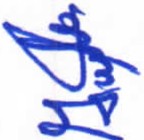 30 DE JUNIO DEL AÑO 2016Página 13 de 15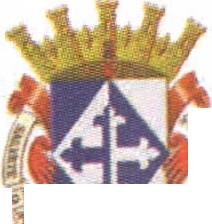 ¡	1	111 SESION ORDINARIA DE AYUNTAMIENTOEL LIC. PABLO ESTEBAN GONZALEZ RAMIREZ, REGIDOR Y SINDICO MUNICIPAL , LA C. RUTH ARCELIA GUTIERREZ MARTIN ,  REGIDORA MUNICIPAL Y DR. FLAVIO ALEJANDRO DE ANDA DE ANDA, REGIDOR MUNICIPAL , MEDIANTE SU OFICIO NUMERO 056/10-C/16, DE FECHA 28 DE JUNIO DEL 2016, SOMETEN SOLICITUD PARA QUE SEA ABROGADO DE SU VIGENCIA Y APLICACIÓN EL REGLAMENTO DE TRANSPARENCIA E INFORMACION PUBLICA PARA EL MUNICIPIO DE SAN JUAN DE LOS LAGOS, JALISCO (DEL 14 DE AGOSTO DEL 2009), LO QUE IMPLICA SU ANULACION Y SUPRESION TOTAL. POR CONSECUENCIA DE LO ANTERIOR ES QUE SE PROPONE LA APROBACION DE ESTE NUEVO REGLAMENTO QUE SE PRESENTA , POR LO ANTERIOR PROCEDE Y SOLICITAN SEA APROBADO MEDIANTE DECRETO EL NUEVO .ACUERDO.- POR 14 CATORCE VOTOS A FAVOR DE LOS REGIDORES PRESENTES , QUE CORRESPONDE A UNA UNANIMIDAD, SE TIJRNA A COMISION LA PRESENTE SOLICITUD DEL REGIDOR Y SINDICO MUNICIPAL LIC. PABLO ESTEBAN GONZALEZ RAMIREZ , QUEDANDO VIGENTE LA COMISION FORMADA EN SESION ORDINARIA DE AYUNTAMIENTO NUMERO 2, DE FECHA 28 DE ENERO DEL PRESENTE , EN EL PUNTO DE ACUERDO DE ASUNTOS GENERALES NUMERO 3; COMISION PRESIDIDA POR LA REGIDORA MUNICIPAL C. RUTH ARCELIA GUTIERREZ MARTIN COMISIONADA DE TRANSPARENCIA Y COMO VOCALES EL SÍNDICO MUNICIPAL LIC. PABLO ESTEBAN GONZALEZ RAMIREZ Y EL REGIDOR MUNICIPAL DR. FLAVIO ALEJANDRO DE ANDA DE ANDA ; COMISION DE ESTUDIO Y ANALISIS REFERENTE  A LA ABROGACIÓN , EN SU VIGENCI A Y APLICACIÓN, DEL REGLAMENTO DE TRANSPARENCIA E INFORMACION PUBLICA PARA EL MUNICIPIO DE SAN JUAN DE LOS LAGOS, JALISCO DE FECHA 14 DE AGOSTO DEL 2009, PARA QUE EN CONSECUENCIA SEA SOMETIDA PARA SU FUTURA APROBACION EL NUEVO REGLAMENTO DE TRANSPARENCIA Y ACCESO A LA INFORMACION PUBLICA D$L AYUNTAMIENTO DE SAN JUAN DE  LOS LAGOS, JAUSCO. CON FUNDAMENTO EN LOS ARTICULOS 27, 35, 37 FRACCION XI; 38 FRACCION I, 40, 41, 42 Y 44 DE LA LEY DEL GOBIERNO Y LA ADMINISTRACION PUBLICA MUNICIPAL DEL ESTADO DE JALISCO; ASIMISMO LOS ARTICULOS 113, 114, 115, 117 Y DEMAS APLICABLES DEL REGLAMENTO DE AYUNTAMIENTO .XVI.- SEÑORES REGIDORES EN VIRTUD QUE HA SIDO AGOTADO EL ORDEN DEL DIA, SE DECLARA CONCLUIDA LA PRESENTE SESION, A LAS 12:48 DOCE HORAS CON CUARENTA Y OCHO MINUTOS DEL DIA DE HOY, CITANDO A SESlON ORDINARIA DE AYUNTAMIENTO , CON FUNDAMENTO EN LO DISPUESTO POR LOS ARTICULOS 29 Y 31 DE LA LEY DE GOBIERNO Y LA ADMINISTRACION PUBLICA MUNICIPAL DEL ESTADO DE JALISCO , ARTICULO 21 DEL REGLAMENTO DE AYUNTAMIENTO Y POR INSTRUCCION ES DEL PRESIDENTE MUNICIPAL C. ALEJANDRO DE ANDA LOZANO, EL DIA 15 DE JULIO DEL 2016, A LAS 10:00 DIEZ HORAS, EN EL SALON DE SESIONES DE AYUNTAMIENTO , FIRMANDO LOS QUE EN ELLA INTERVINIERON , QUISIERON Y SUPIERON HACERLO POR Y ANTE EL PRESli>ENTE MUNICIPAL QUE ACTUA EN UNION DEL SERVIDOR PUBLICO ENCARGADO .PE LA SECRETARIA DE ESTE AYUNTAMIEN TO QUE AUTORIZA Y DA FE, EN CUMPLIMIENTO A LO DISPUESTO POR EL ARTÍCULO 63 DE LA LEY DEL GOBIERNO Y LA ADMINISTRACIÓN PUBLICA MUNICIPAL DEL ESTADO DE JALISCO.L.C.P.F.	L PADILLA ROUGONEL SE	OR PUBLICO ENCARGADO DELA   ECRETARIA DEL AYUNTAMIENTO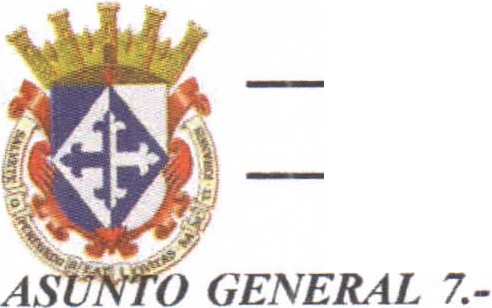 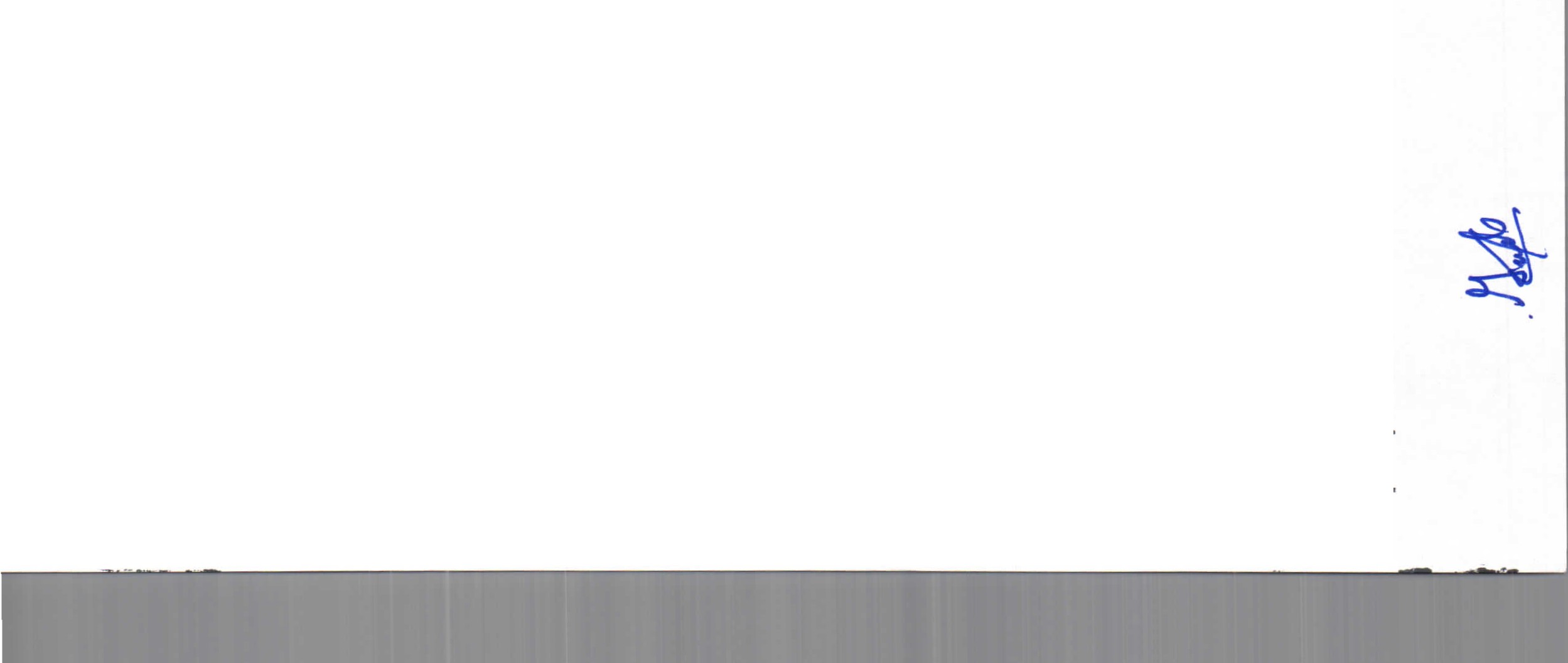 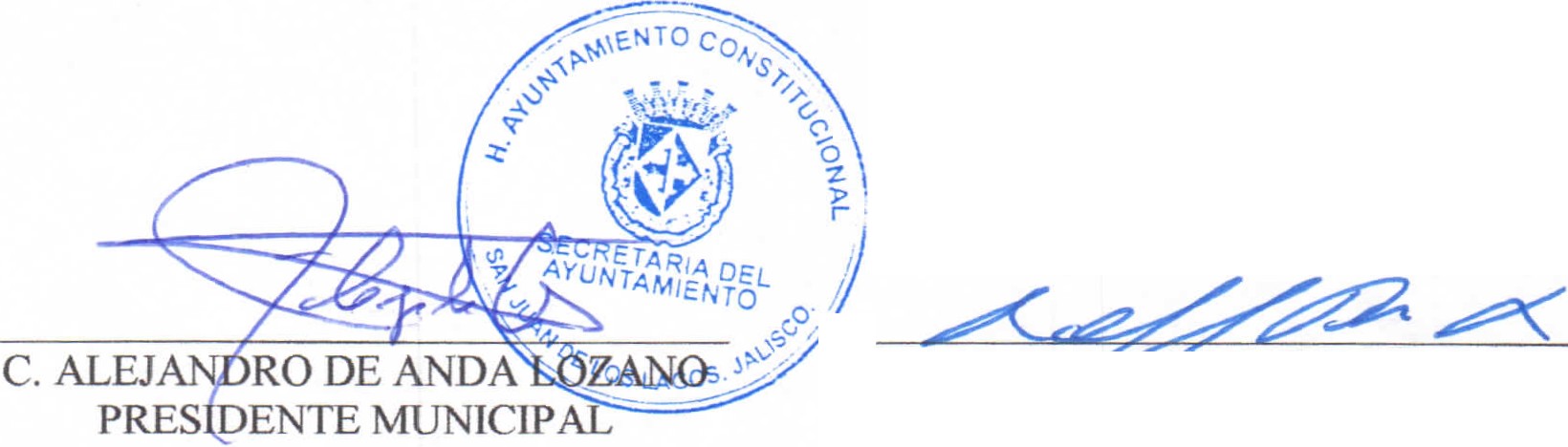 30 DE  JUNIO DEL AÑO 2016Página 14 de 15' D 11 SESIONORDINARIADEAYUNTAMIENTO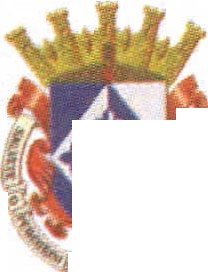 .Zt;, Q ·	tf¿  h_c. RÍÚRCELIAGUTIERREZT	=OE	ALEZREGIDOR MUNICIPAL	RAMIREZSINDICO MUNICIPALCELA BECERRA  VilLA IDORA MUNICIPAL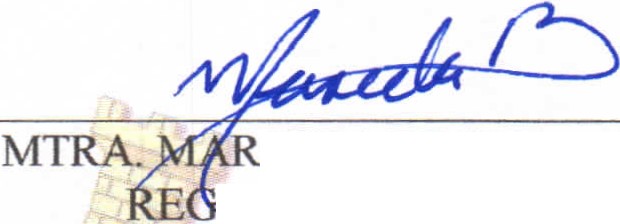 MTRA.	YNOSONAVARRO REGIDORA MUNICIPALc. BENJAO ESCOTOREGIDOR MUNICIPAL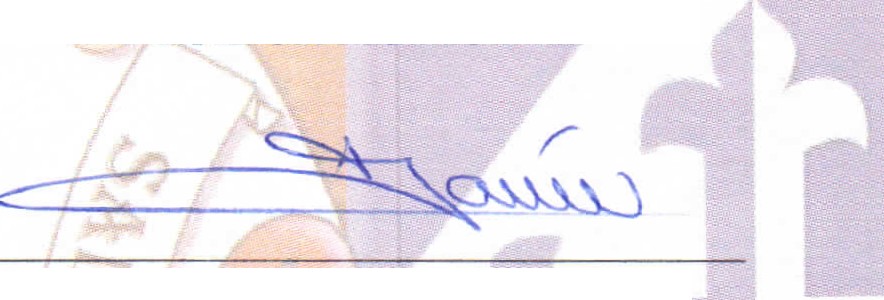 MTRO .  JAVIERPADILLALOPEZ REGIDOR MUNICIPAL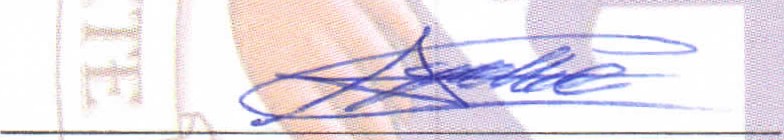 DR. ANTONIO GALLARDO ALVAREZ REGIDOR MUNICIPAL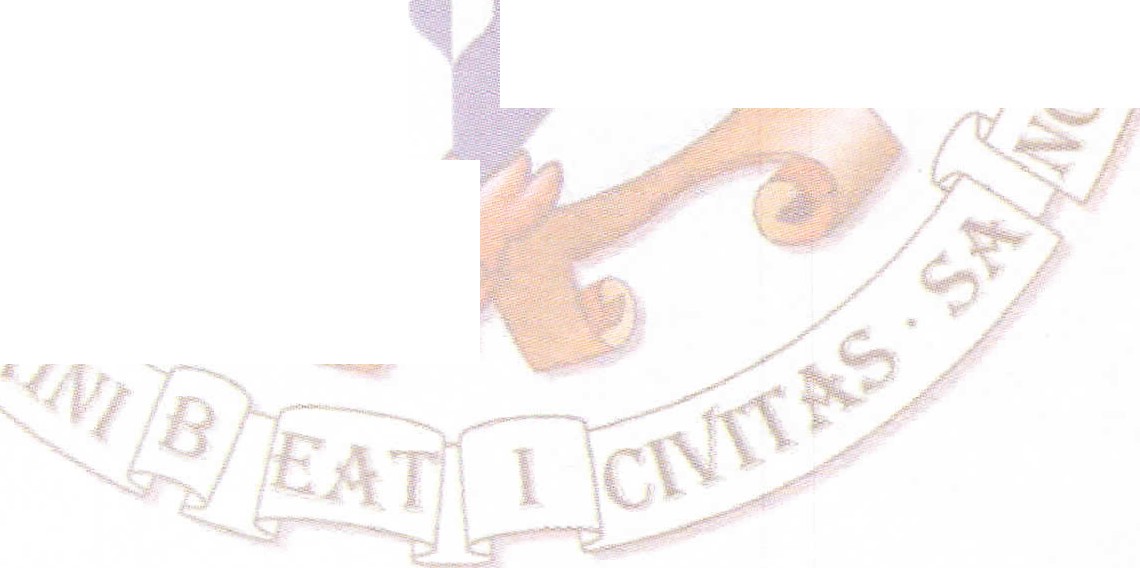 C. lOSE ANTO	UILLEN ARGUELLESREGIDOR MUNICIPALLIC. JESSI	PADILLA DELUNA REGIDORA MUNICIPAL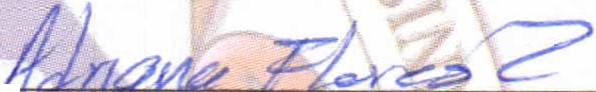 c:AD      AFLORESZERMEÑO REGIDORA MUNICIPAL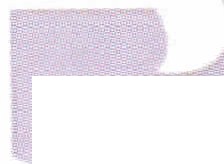 DR FLA ODEANDADEANDA REGIDOR MUNICIPAL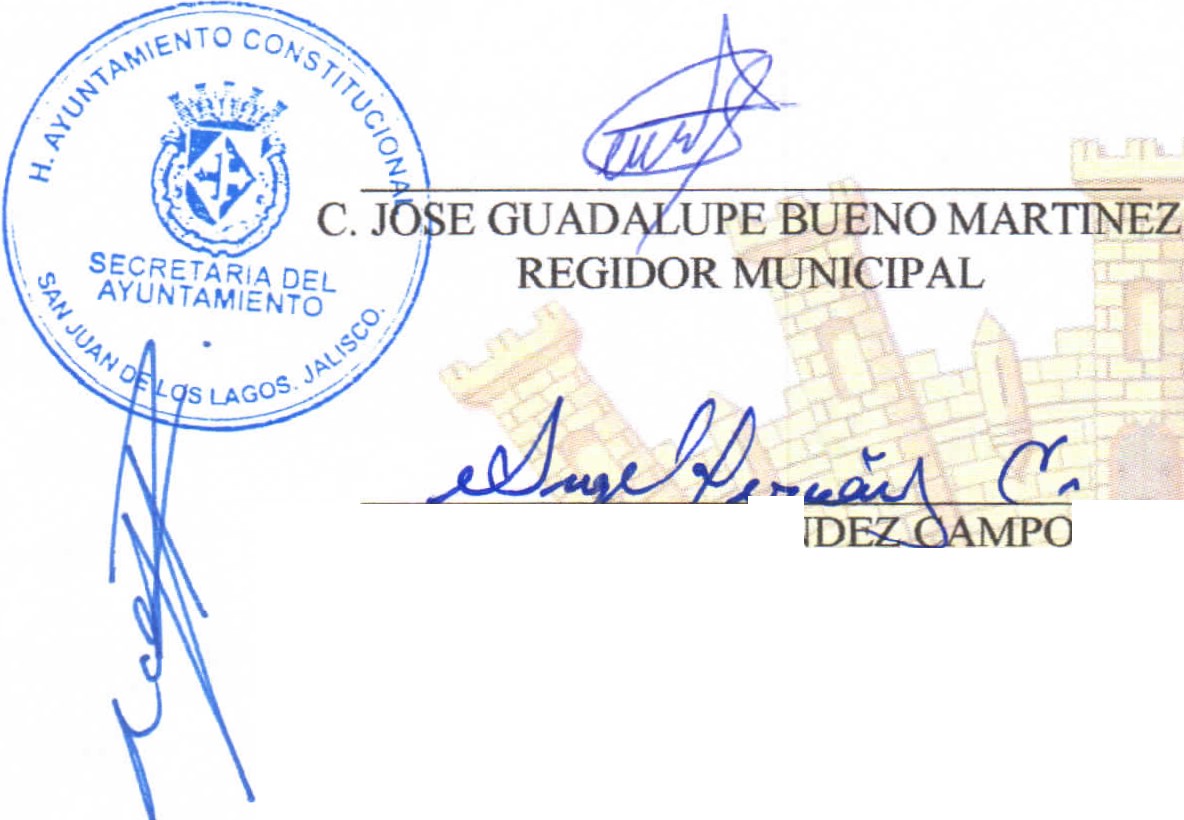 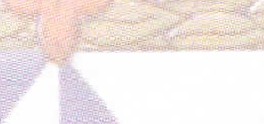 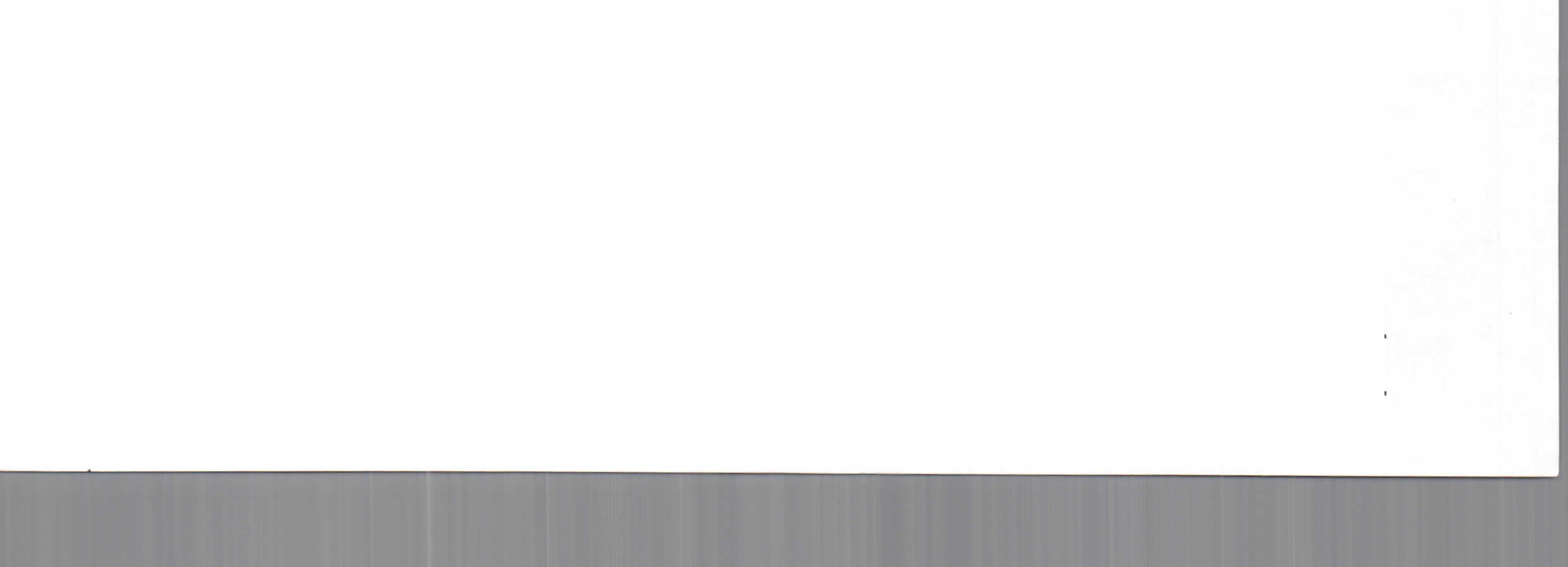  	Página 15 de 1530  DE  JUNIO  DEL AÑO 2016